بسمه تعالیفرم شناسنامه خدمت دستگاه اجرایی                                                                                    ضمیمه 1                                                       لیست اطلاعات مجوزهای حقیقی، حقوقی و دولتی در وزارتخانه/ سازمان ......                                                   فرم شماره یک*اگر مراحل مجوز دارای فرآیند مشترک با دیگر دستگاه ها و نیازمند تبادل داده با آنها است، فرم شماره 2 نیزتکمیل شود 1- عنوان خدمت: شناسایی، طبقه بندی و استانداردسازی مشاغل کشاورزی1- عنوان خدمت: شناسایی، طبقه بندی و استانداردسازی مشاغل کشاورزی1- عنوان خدمت: شناسایی، طبقه بندی و استانداردسازی مشاغل کشاورزی1- عنوان خدمت: شناسایی، طبقه بندی و استانداردسازی مشاغل کشاورزی1- عنوان خدمت: شناسایی، طبقه بندی و استانداردسازی مشاغل کشاورزی1- عنوان خدمت: شناسایی، طبقه بندی و استانداردسازی مشاغل کشاورزی1- عنوان خدمت: شناسایی، طبقه بندی و استانداردسازی مشاغل کشاورزی1- عنوان خدمت: شناسایی، طبقه بندی و استانداردسازی مشاغل کشاورزی1- عنوان خدمت: شناسایی، طبقه بندی و استانداردسازی مشاغل کشاورزی1- عنوان خدمت: شناسایی، طبقه بندی و استانداردسازی مشاغل کشاورزی1- عنوان خدمت: شناسایی، طبقه بندی و استانداردسازی مشاغل کشاورزی2- شناسه خدمت ( این فیلد توسط سازمان مدیریت و برنامه ریزی کشور تکمیل می شود.)2- شناسه خدمت ( این فیلد توسط سازمان مدیریت و برنامه ریزی کشور تکمیل می شود.)2- شناسه خدمت ( این فیلد توسط سازمان مدیریت و برنامه ریزی کشور تکمیل می شود.)2- شناسه خدمت ( این فیلد توسط سازمان مدیریت و برنامه ریزی کشور تکمیل می شود.)2- شناسه خدمت ( این فیلد توسط سازمان مدیریت و برنامه ریزی کشور تکمیل می شود.)2- شناسه خدمت ( این فیلد توسط سازمان مدیریت و برنامه ریزی کشور تکمیل می شود.)2- شناسه خدمت ( این فیلد توسط سازمان مدیریت و برنامه ریزی کشور تکمیل می شود.)2- شناسه خدمت ( این فیلد توسط سازمان مدیریت و برنامه ریزی کشور تکمیل می شود.)2- شناسه خدمت ( این فیلد توسط سازمان مدیریت و برنامه ریزی کشور تکمیل می شود.)2- شناسه خدمت ( این فیلد توسط سازمان مدیریت و برنامه ریزی کشور تکمیل می شود.)2- شناسه خدمت ( این فیلد توسط سازمان مدیریت و برنامه ریزی کشور تکمیل می شود.)2- شناسه خدمت ( این فیلد توسط سازمان مدیریت و برنامه ریزی کشور تکمیل می شود.)2- شناسه خدمت ( این فیلد توسط سازمان مدیریت و برنامه ریزی کشور تکمیل می شود.)2- شناسه خدمت ( این فیلد توسط سازمان مدیریت و برنامه ریزی کشور تکمیل می شود.)2- شناسه خدمت ( این فیلد توسط سازمان مدیریت و برنامه ریزی کشور تکمیل می شود.)2- شناسه خدمت ( این فیلد توسط سازمان مدیریت و برنامه ریزی کشور تکمیل می شود.)2- شناسه خدمت ( این فیلد توسط سازمان مدیریت و برنامه ریزی کشور تکمیل می شود.)2- شناسه خدمت ( این فیلد توسط سازمان مدیریت و برنامه ریزی کشور تکمیل می شود.)2- شناسه خدمت ( این فیلد توسط سازمان مدیریت و برنامه ریزی کشور تکمیل می شود.)2- شناسه خدمت ( این فیلد توسط سازمان مدیریت و برنامه ریزی کشور تکمیل می شود.)2- شناسه خدمت ( این فیلد توسط سازمان مدیریت و برنامه ریزی کشور تکمیل می شود.)3- ارائه دهنده خدمتنام دستگاه اجرایی:  سازمان تعاون روستایی استان زنجاننام دستگاه اجرایی:  سازمان تعاون روستایی استان زنجاننام دستگاه اجرایی:  سازمان تعاون روستایی استان زنجاننام دستگاه اجرایی:  سازمان تعاون روستایی استان زنجاننام دستگاه اجرایی:  سازمان تعاون روستایی استان زنجاننام دستگاه اجرایی:  سازمان تعاون روستایی استان زنجاننام دستگاه اجرایی:  سازمان تعاون روستایی استان زنجاننام دستگاه اجرایی:  سازمان تعاون روستایی استان زنجاننام دستگاه اجرایی:  سازمان تعاون روستایی استان زنجاننام دستگاه اجرایی:  سازمان تعاون روستایی استان زنجاننام دستگاه اجرایی:  سازمان تعاون روستایی استان زنجاننام دستگاه اجرایی:  سازمان تعاون روستایی استان زنجاننام دستگاه اجرایی:  سازمان تعاون روستایی استان زنجاننام دستگاه اجرایی:  سازمان تعاون روستایی استان زنجاننام دستگاه اجرایی:  سازمان تعاون روستایی استان زنجاننام دستگاه اجرایی:  سازمان تعاون روستایی استان زنجاننام دستگاه اجرایی:  سازمان تعاون روستایی استان زنجاننام دستگاه اجرایی:  سازمان تعاون روستایی استان زنجاننام دستگاه اجرایی:  سازمان تعاون روستایی استان زنجاننام دستگاه اجرایی:  سازمان تعاون روستایی استان زنجاننام دستگاه اجرایی:  سازمان تعاون روستایی استان زنجاننام دستگاه اجرایی:  سازمان تعاون روستایی استان زنجاننام دستگاه اجرایی:  سازمان تعاون روستایی استان زنجاننام دستگاه اجرایی:  سازمان تعاون روستایی استان زنجاننام دستگاه اجرایی:  سازمان تعاون روستایی استان زنجاننام دستگاه اجرایی:  سازمان تعاون روستایی استان زنجاننام دستگاه اجرایی:  سازمان تعاون روستایی استان زنجاننام دستگاه اجرایی:  سازمان تعاون روستایی استان زنجاننام دستگاه اجرایی:  سازمان تعاون روستایی استان زنجاننام دستگاه اجرایی:  سازمان تعاون روستایی استان زنجاننام دستگاه اجرایی:  سازمان تعاون روستایی استان زنجان3- ارائه دهنده خدمتنام دستگاه مادر:     وزارت جهاد کشاورزینام دستگاه مادر:     وزارت جهاد کشاورزینام دستگاه مادر:     وزارت جهاد کشاورزینام دستگاه مادر:     وزارت جهاد کشاورزینام دستگاه مادر:     وزارت جهاد کشاورزینام دستگاه مادر:     وزارت جهاد کشاورزینام دستگاه مادر:     وزارت جهاد کشاورزینام دستگاه مادر:     وزارت جهاد کشاورزینام دستگاه مادر:     وزارت جهاد کشاورزینام دستگاه مادر:     وزارت جهاد کشاورزینام دستگاه مادر:     وزارت جهاد کشاورزینام دستگاه مادر:     وزارت جهاد کشاورزینام دستگاه مادر:     وزارت جهاد کشاورزینام دستگاه مادر:     وزارت جهاد کشاورزینام دستگاه مادر:     وزارت جهاد کشاورزینام دستگاه مادر:     وزارت جهاد کشاورزینام دستگاه مادر:     وزارت جهاد کشاورزینام دستگاه مادر:     وزارت جهاد کشاورزینام دستگاه مادر:     وزارت جهاد کشاورزینام دستگاه مادر:     وزارت جهاد کشاورزینام دستگاه مادر:     وزارت جهاد کشاورزینام دستگاه مادر:     وزارت جهاد کشاورزینام دستگاه مادر:     وزارت جهاد کشاورزینام دستگاه مادر:     وزارت جهاد کشاورزینام دستگاه مادر:     وزارت جهاد کشاورزینام دستگاه مادر:     وزارت جهاد کشاورزینام دستگاه مادر:     وزارت جهاد کشاورزینام دستگاه مادر:     وزارت جهاد کشاورزینام دستگاه مادر:     وزارت جهاد کشاورزینام دستگاه مادر:     وزارت جهاد کشاورزینام دستگاه مادر:     وزارت جهاد کشاورزی4- مشخصات خدمتشرح خدمتشرح خدمتبه منظور شناسایی،طبقه بندی،استاندارد سازی مشاغل بخش کشاورزی و جهت شناسایی شاغلین و بهره برداران بخش کشاورزی،سازمان مرکزی تعاون روستایی ایران مبادرت به این امر می نماید تا نظام های صنفی کشاورزی بتوانند پروانه فعالیت مذکور را صادر نمایند.به منظور شناسایی،طبقه بندی،استاندارد سازی مشاغل بخش کشاورزی و جهت شناسایی شاغلین و بهره برداران بخش کشاورزی،سازمان مرکزی تعاون روستایی ایران مبادرت به این امر می نماید تا نظام های صنفی کشاورزی بتوانند پروانه فعالیت مذکور را صادر نمایند.به منظور شناسایی،طبقه بندی،استاندارد سازی مشاغل بخش کشاورزی و جهت شناسایی شاغلین و بهره برداران بخش کشاورزی،سازمان مرکزی تعاون روستایی ایران مبادرت به این امر می نماید تا نظام های صنفی کشاورزی بتوانند پروانه فعالیت مذکور را صادر نمایند.به منظور شناسایی،طبقه بندی،استاندارد سازی مشاغل بخش کشاورزی و جهت شناسایی شاغلین و بهره برداران بخش کشاورزی،سازمان مرکزی تعاون روستایی ایران مبادرت به این امر می نماید تا نظام های صنفی کشاورزی بتوانند پروانه فعالیت مذکور را صادر نمایند.به منظور شناسایی،طبقه بندی،استاندارد سازی مشاغل بخش کشاورزی و جهت شناسایی شاغلین و بهره برداران بخش کشاورزی،سازمان مرکزی تعاون روستایی ایران مبادرت به این امر می نماید تا نظام های صنفی کشاورزی بتوانند پروانه فعالیت مذکور را صادر نمایند.به منظور شناسایی،طبقه بندی،استاندارد سازی مشاغل بخش کشاورزی و جهت شناسایی شاغلین و بهره برداران بخش کشاورزی،سازمان مرکزی تعاون روستایی ایران مبادرت به این امر می نماید تا نظام های صنفی کشاورزی بتوانند پروانه فعالیت مذکور را صادر نمایند.به منظور شناسایی،طبقه بندی،استاندارد سازی مشاغل بخش کشاورزی و جهت شناسایی شاغلین و بهره برداران بخش کشاورزی،سازمان مرکزی تعاون روستایی ایران مبادرت به این امر می نماید تا نظام های صنفی کشاورزی بتوانند پروانه فعالیت مذکور را صادر نمایند.به منظور شناسایی،طبقه بندی،استاندارد سازی مشاغل بخش کشاورزی و جهت شناسایی شاغلین و بهره برداران بخش کشاورزی،سازمان مرکزی تعاون روستایی ایران مبادرت به این امر می نماید تا نظام های صنفی کشاورزی بتوانند پروانه فعالیت مذکور را صادر نمایند.به منظور شناسایی،طبقه بندی،استاندارد سازی مشاغل بخش کشاورزی و جهت شناسایی شاغلین و بهره برداران بخش کشاورزی،سازمان مرکزی تعاون روستایی ایران مبادرت به این امر می نماید تا نظام های صنفی کشاورزی بتوانند پروانه فعالیت مذکور را صادر نمایند.به منظور شناسایی،طبقه بندی،استاندارد سازی مشاغل بخش کشاورزی و جهت شناسایی شاغلین و بهره برداران بخش کشاورزی،سازمان مرکزی تعاون روستایی ایران مبادرت به این امر می نماید تا نظام های صنفی کشاورزی بتوانند پروانه فعالیت مذکور را صادر نمایند.به منظور شناسایی،طبقه بندی،استاندارد سازی مشاغل بخش کشاورزی و جهت شناسایی شاغلین و بهره برداران بخش کشاورزی،سازمان مرکزی تعاون روستایی ایران مبادرت به این امر می نماید تا نظام های صنفی کشاورزی بتوانند پروانه فعالیت مذکور را صادر نمایند.به منظور شناسایی،طبقه بندی،استاندارد سازی مشاغل بخش کشاورزی و جهت شناسایی شاغلین و بهره برداران بخش کشاورزی،سازمان مرکزی تعاون روستایی ایران مبادرت به این امر می نماید تا نظام های صنفی کشاورزی بتوانند پروانه فعالیت مذکور را صادر نمایند.به منظور شناسایی،طبقه بندی،استاندارد سازی مشاغل بخش کشاورزی و جهت شناسایی شاغلین و بهره برداران بخش کشاورزی،سازمان مرکزی تعاون روستایی ایران مبادرت به این امر می نماید تا نظام های صنفی کشاورزی بتوانند پروانه فعالیت مذکور را صادر نمایند.به منظور شناسایی،طبقه بندی،استاندارد سازی مشاغل بخش کشاورزی و جهت شناسایی شاغلین و بهره برداران بخش کشاورزی،سازمان مرکزی تعاون روستایی ایران مبادرت به این امر می نماید تا نظام های صنفی کشاورزی بتوانند پروانه فعالیت مذکور را صادر نمایند.به منظور شناسایی،طبقه بندی،استاندارد سازی مشاغل بخش کشاورزی و جهت شناسایی شاغلین و بهره برداران بخش کشاورزی،سازمان مرکزی تعاون روستایی ایران مبادرت به این امر می نماید تا نظام های صنفی کشاورزی بتوانند پروانه فعالیت مذکور را صادر نمایند.به منظور شناسایی،طبقه بندی،استاندارد سازی مشاغل بخش کشاورزی و جهت شناسایی شاغلین و بهره برداران بخش کشاورزی،سازمان مرکزی تعاون روستایی ایران مبادرت به این امر می نماید تا نظام های صنفی کشاورزی بتوانند پروانه فعالیت مذکور را صادر نمایند.به منظور شناسایی،طبقه بندی،استاندارد سازی مشاغل بخش کشاورزی و جهت شناسایی شاغلین و بهره برداران بخش کشاورزی،سازمان مرکزی تعاون روستایی ایران مبادرت به این امر می نماید تا نظام های صنفی کشاورزی بتوانند پروانه فعالیت مذکور را صادر نمایند.به منظور شناسایی،طبقه بندی،استاندارد سازی مشاغل بخش کشاورزی و جهت شناسایی شاغلین و بهره برداران بخش کشاورزی،سازمان مرکزی تعاون روستایی ایران مبادرت به این امر می نماید تا نظام های صنفی کشاورزی بتوانند پروانه فعالیت مذکور را صادر نمایند.به منظور شناسایی،طبقه بندی،استاندارد سازی مشاغل بخش کشاورزی و جهت شناسایی شاغلین و بهره برداران بخش کشاورزی،سازمان مرکزی تعاون روستایی ایران مبادرت به این امر می نماید تا نظام های صنفی کشاورزی بتوانند پروانه فعالیت مذکور را صادر نمایند.به منظور شناسایی،طبقه بندی،استاندارد سازی مشاغل بخش کشاورزی و جهت شناسایی شاغلین و بهره برداران بخش کشاورزی،سازمان مرکزی تعاون روستایی ایران مبادرت به این امر می نماید تا نظام های صنفی کشاورزی بتوانند پروانه فعالیت مذکور را صادر نمایند.به منظور شناسایی،طبقه بندی،استاندارد سازی مشاغل بخش کشاورزی و جهت شناسایی شاغلین و بهره برداران بخش کشاورزی،سازمان مرکزی تعاون روستایی ایران مبادرت به این امر می نماید تا نظام های صنفی کشاورزی بتوانند پروانه فعالیت مذکور را صادر نمایند.به منظور شناسایی،طبقه بندی،استاندارد سازی مشاغل بخش کشاورزی و جهت شناسایی شاغلین و بهره برداران بخش کشاورزی،سازمان مرکزی تعاون روستایی ایران مبادرت به این امر می نماید تا نظام های صنفی کشاورزی بتوانند پروانه فعالیت مذکور را صادر نمایند.به منظور شناسایی،طبقه بندی،استاندارد سازی مشاغل بخش کشاورزی و جهت شناسایی شاغلین و بهره برداران بخش کشاورزی،سازمان مرکزی تعاون روستایی ایران مبادرت به این امر می نماید تا نظام های صنفی کشاورزی بتوانند پروانه فعالیت مذکور را صادر نمایند.به منظور شناسایی،طبقه بندی،استاندارد سازی مشاغل بخش کشاورزی و جهت شناسایی شاغلین و بهره برداران بخش کشاورزی،سازمان مرکزی تعاون روستایی ایران مبادرت به این امر می نماید تا نظام های صنفی کشاورزی بتوانند پروانه فعالیت مذکور را صادر نمایند.به منظور شناسایی،طبقه بندی،استاندارد سازی مشاغل بخش کشاورزی و جهت شناسایی شاغلین و بهره برداران بخش کشاورزی،سازمان مرکزی تعاون روستایی ایران مبادرت به این امر می نماید تا نظام های صنفی کشاورزی بتوانند پروانه فعالیت مذکور را صادر نمایند.به منظور شناسایی،طبقه بندی،استاندارد سازی مشاغل بخش کشاورزی و جهت شناسایی شاغلین و بهره برداران بخش کشاورزی،سازمان مرکزی تعاون روستایی ایران مبادرت به این امر می نماید تا نظام های صنفی کشاورزی بتوانند پروانه فعالیت مذکور را صادر نمایند.به منظور شناسایی،طبقه بندی،استاندارد سازی مشاغل بخش کشاورزی و جهت شناسایی شاغلین و بهره برداران بخش کشاورزی،سازمان مرکزی تعاون روستایی ایران مبادرت به این امر می نماید تا نظام های صنفی کشاورزی بتوانند پروانه فعالیت مذکور را صادر نمایند.به منظور شناسایی،طبقه بندی،استاندارد سازی مشاغل بخش کشاورزی و جهت شناسایی شاغلین و بهره برداران بخش کشاورزی،سازمان مرکزی تعاون روستایی ایران مبادرت به این امر می نماید تا نظام های صنفی کشاورزی بتوانند پروانه فعالیت مذکور را صادر نمایند.به منظور شناسایی،طبقه بندی،استاندارد سازی مشاغل بخش کشاورزی و جهت شناسایی شاغلین و بهره برداران بخش کشاورزی،سازمان مرکزی تعاون روستایی ایران مبادرت به این امر می نماید تا نظام های صنفی کشاورزی بتوانند پروانه فعالیت مذکور را صادر نمایند.4- مشخصات خدمتنوع خدمت نوع خدمت     خدمت به شهروندان (G2C)      خدمت به کسب و کار (G2B)  خدمت به دیگردستگاه های دولتی و نظام صنفی کارهای کشاورزی    خدمت به شهروندان (G2C)      خدمت به کسب و کار (G2B)  خدمت به دیگردستگاه های دولتی و نظام صنفی کارهای کشاورزی    خدمت به شهروندان (G2C)      خدمت به کسب و کار (G2B)  خدمت به دیگردستگاه های دولتی و نظام صنفی کارهای کشاورزی    خدمت به شهروندان (G2C)      خدمت به کسب و کار (G2B)  خدمت به دیگردستگاه های دولتی و نظام صنفی کارهای کشاورزی    خدمت به شهروندان (G2C)      خدمت به کسب و کار (G2B)  خدمت به دیگردستگاه های دولتی و نظام صنفی کارهای کشاورزی    خدمت به شهروندان (G2C)      خدمت به کسب و کار (G2B)  خدمت به دیگردستگاه های دولتی و نظام صنفی کارهای کشاورزی    خدمت به شهروندان (G2C)      خدمت به کسب و کار (G2B)  خدمت به دیگردستگاه های دولتی و نظام صنفی کارهای کشاورزی    خدمت به شهروندان (G2C)      خدمت به کسب و کار (G2B)  خدمت به دیگردستگاه های دولتی و نظام صنفی کارهای کشاورزی    خدمت به شهروندان (G2C)      خدمت به کسب و کار (G2B)  خدمت به دیگردستگاه های دولتی و نظام صنفی کارهای کشاورزی    خدمت به شهروندان (G2C)      خدمت به کسب و کار (G2B)  خدمت به دیگردستگاه های دولتی و نظام صنفی کارهای کشاورزی    خدمت به شهروندان (G2C)      خدمت به کسب و کار (G2B)  خدمت به دیگردستگاه های دولتی و نظام صنفی کارهای کشاورزینوع مخاطبیننوع مخاطبیننوع مخاطبین دستگاه های دولتی (معاونتهای تخصصی) نظام صنفی کارهای کشاورزی دستگاه های دولتی (معاونتهای تخصصی) نظام صنفی کارهای کشاورزی دستگاه های دولتی (معاونتهای تخصصی) نظام صنفی کارهای کشاورزی دستگاه های دولتی (معاونتهای تخصصی) نظام صنفی کارهای کشاورزی دستگاه های دولتی (معاونتهای تخصصی) نظام صنفی کارهای کشاورزی دستگاه های دولتی (معاونتهای تخصصی) نظام صنفی کارهای کشاورزی دستگاه های دولتی (معاونتهای تخصصی) نظام صنفی کارهای کشاورزی دستگاه های دولتی (معاونتهای تخصصی) نظام صنفی کارهای کشاورزی دستگاه های دولتی (معاونتهای تخصصی) نظام صنفی کارهای کشاورزی دستگاه های دولتی (معاونتهای تخصصی) نظام صنفی کارهای کشاورزی دستگاه های دولتی (معاونتهای تخصصی) نظام صنفی کارهای کشاورزی دستگاه های دولتی (معاونتهای تخصصی) نظام صنفی کارهای کشاورزی دستگاه های دولتی (معاونتهای تخصصی) نظام صنفی کارهای کشاورزی دستگاه های دولتی (معاونتهای تخصصی) نظام صنفی کارهای کشاورزی دستگاه های دولتی (معاونتهای تخصصی) نظام صنفی کارهای کشاورزی4- مشخصات خدمتماهیت خدمت ماهیت خدمت    حاکمیتی   حاکمیتی   حاکمیتی   حاکمیتی   حاکمیتی   حاکمیتی   حاکمیتی   حاکمیتی   حاکمیتی   حاکمیتی   حاکمیتی   حاکمیتی   تصدی گری   تصدی گری   تصدی گری   تصدی گری   تصدی گری   تصدی گری   تصدی گری   تصدی گری   تصدی گری   تصدی گری   تصدی گری   تصدی گری   تصدی گری   تصدی گری   تصدی گری   تصدی گری   تصدی گری4- مشخصات خدمتسطح خدمتسطح خدمت    ملی    ملی    ملی    ملی    ملی    منطقه ای    منطقه ای    منطقه ای    منطقه ای    منطقه ای    منطقه ای    منطقه ای   استانی   استانی   استانی   استانی   استانی   استانی    شهری    شهری    شهری    شهری    شهری    شهری    شهری   روستایی   روستایی   روستایی   روستایی4- مشخصات خدمترویداد مرتبط با:رویداد مرتبط با:    تولد     تولد    آموزش   آموزش   آموزش   آموزش  سلامت  سلامت  سلامت  سلامت   مالیات   مالیات   مالیاتکسب و کارکسب و کارکسب و کارکسب و کار    تامین اجتماعی    تامین اجتماعی    تامین اجتماعی    تامین اجتماعی    تامین اجتماعی    تامین اجتماعی    تامین اجتماعی    تامین اجتماعی    تامین اجتماعی   ثبت مالکیت   ثبت مالکیت   ثبت مالکیت4- مشخصات خدمترویداد مرتبط با:رویداد مرتبط با:    تاسیسات شهری     تاسیسات شهری     تاسیسات شهری     تاسیسات شهری     تاسیسات شهری     تاسیسات شهری    بیمه   بیمه   بیمه   بیمه   ازدواج   ازدواج   ازدواج   بازنشستگی   بازنشستگی   بازنشستگی   بازنشستگی   مدارک و گواهینامهها   مدارک و گواهینامهها   مدارک و گواهینامهها   مدارک و گواهینامهها   مدارک و گواهینامهها   مدارک و گواهینامهها   مدارک و گواهینامهها   مدارک و گواهینامهها   مدارک و گواهینامهها  وفات  وفات  سایر4- مشخصات خدمتنحوه آغاز خدمتنحوه آغاز خدمتتقاضای گیرنده خدمت    تقاضای گیرنده خدمت    تقاضای گیرنده خدمت    تقاضای گیرنده خدمت    تقاضای گیرنده خدمت    تقاضای گیرنده خدمت    تقاضای گیرنده خدمت       فرارسیدن زمانی مشخص   فرارسیدن زمانی مشخص   فرارسیدن زمانی مشخص   فرارسیدن زمانی مشخص   فرارسیدن زمانی مشخص   فرارسیدن زمانی مشخص   فرارسیدن زمانی مشخص   فرارسیدن زمانی مشخص   فرارسیدن زمانی مشخصرخداد رویدادی مشخص رخداد رویدادی مشخص رخداد رویدادی مشخص رخداد رویدادی مشخص رخداد رویدادی مشخص رخداد رویدادی مشخص رخداد رویدادی مشخص رخداد رویدادی مشخص رخداد رویدادی مشخص رخداد رویدادی مشخص رخداد رویدادی مشخص رخداد رویدادی مشخص رخداد رویدادی مشخص 4- مشخصات خدمتنحوه آغاز خدمتنحوه آغاز خدمتتشخیص دستگاهتشخیص دستگاهتشخیص دستگاهتشخیص دستگاهتشخیص دستگاهتشخیص دستگاهتشخیص دستگاه    سایر:  ...    سایر:  ...    سایر:  ...    سایر:  ...    سایر:  ...    سایر:  ...    سایر:  ...    سایر:  ...    سایر:  ...    سایر:  ...    سایر:  ...    سایر:  ...    سایر:  ...    سایر:  ...    سایر:  ...    سایر:  ...    سایر:  ...    سایر:  ...    سایر:  ...    سایر:  ...    سایر:  ...    سایر:  ...4- مشخصات خدمتمدارک لازم برای انجام خدمتمدارک لازم برای انجام خدمتدرخواست تقاضای مشاغل کشاورزی از نظام های صنفی،سازمان ها و معاونت های تخصصی وزارت جهاد کشاورزیدرخواست تقاضای مشاغل کشاورزی از نظام های صنفی،سازمان ها و معاونت های تخصصی وزارت جهاد کشاورزیدرخواست تقاضای مشاغل کشاورزی از نظام های صنفی،سازمان ها و معاونت های تخصصی وزارت جهاد کشاورزیدرخواست تقاضای مشاغل کشاورزی از نظام های صنفی،سازمان ها و معاونت های تخصصی وزارت جهاد کشاورزیدرخواست تقاضای مشاغل کشاورزی از نظام های صنفی،سازمان ها و معاونت های تخصصی وزارت جهاد کشاورزیدرخواست تقاضای مشاغل کشاورزی از نظام های صنفی،سازمان ها و معاونت های تخصصی وزارت جهاد کشاورزیدرخواست تقاضای مشاغل کشاورزی از نظام های صنفی،سازمان ها و معاونت های تخصصی وزارت جهاد کشاورزیدرخواست تقاضای مشاغل کشاورزی از نظام های صنفی،سازمان ها و معاونت های تخصصی وزارت جهاد کشاورزیدرخواست تقاضای مشاغل کشاورزی از نظام های صنفی،سازمان ها و معاونت های تخصصی وزارت جهاد کشاورزیدرخواست تقاضای مشاغل کشاورزی از نظام های صنفی،سازمان ها و معاونت های تخصصی وزارت جهاد کشاورزیدرخواست تقاضای مشاغل کشاورزی از نظام های صنفی،سازمان ها و معاونت های تخصصی وزارت جهاد کشاورزیدرخواست تقاضای مشاغل کشاورزی از نظام های صنفی،سازمان ها و معاونت های تخصصی وزارت جهاد کشاورزیدرخواست تقاضای مشاغل کشاورزی از نظام های صنفی،سازمان ها و معاونت های تخصصی وزارت جهاد کشاورزیدرخواست تقاضای مشاغل کشاورزی از نظام های صنفی،سازمان ها و معاونت های تخصصی وزارت جهاد کشاورزیدرخواست تقاضای مشاغل کشاورزی از نظام های صنفی،سازمان ها و معاونت های تخصصی وزارت جهاد کشاورزیدرخواست تقاضای مشاغل کشاورزی از نظام های صنفی،سازمان ها و معاونت های تخصصی وزارت جهاد کشاورزیدرخواست تقاضای مشاغل کشاورزی از نظام های صنفی،سازمان ها و معاونت های تخصصی وزارت جهاد کشاورزیدرخواست تقاضای مشاغل کشاورزی از نظام های صنفی،سازمان ها و معاونت های تخصصی وزارت جهاد کشاورزیدرخواست تقاضای مشاغل کشاورزی از نظام های صنفی،سازمان ها و معاونت های تخصصی وزارت جهاد کشاورزیدرخواست تقاضای مشاغل کشاورزی از نظام های صنفی،سازمان ها و معاونت های تخصصی وزارت جهاد کشاورزیدرخواست تقاضای مشاغل کشاورزی از نظام های صنفی،سازمان ها و معاونت های تخصصی وزارت جهاد کشاورزیدرخواست تقاضای مشاغل کشاورزی از نظام های صنفی،سازمان ها و معاونت های تخصصی وزارت جهاد کشاورزیدرخواست تقاضای مشاغل کشاورزی از نظام های صنفی،سازمان ها و معاونت های تخصصی وزارت جهاد کشاورزیدرخواست تقاضای مشاغل کشاورزی از نظام های صنفی،سازمان ها و معاونت های تخصصی وزارت جهاد کشاورزیدرخواست تقاضای مشاغل کشاورزی از نظام های صنفی،سازمان ها و معاونت های تخصصی وزارت جهاد کشاورزیدرخواست تقاضای مشاغل کشاورزی از نظام های صنفی،سازمان ها و معاونت های تخصصی وزارت جهاد کشاورزیدرخواست تقاضای مشاغل کشاورزی از نظام های صنفی،سازمان ها و معاونت های تخصصی وزارت جهاد کشاورزیدرخواست تقاضای مشاغل کشاورزی از نظام های صنفی،سازمان ها و معاونت های تخصصی وزارت جهاد کشاورزیدرخواست تقاضای مشاغل کشاورزی از نظام های صنفی،سازمان ها و معاونت های تخصصی وزارت جهاد کشاورزی4- مشخصات خدمتقوانین و مقررات بالادستیقوانین و مقررات بالادستیدستورالعمل اجرایی ماده 3 فصل دوم آیین نامه اجرایی نظام صنفی کارهای کشاورزی//// بند 13 و 25 ماده 6 اساسنامه نظام صنفی کشاورزی.////بند 4 و 2 ماده 10 اساسنامه نظام صنفی کشاورزی./////بند "ج" ماده 14 آیین نامه نظام صنفی کارهای کشاورزی./////بند "د" ماده 22 آیین نامه نظام صنفی کارهای کشاورزی. ////آیین نامه نظام صنفی کارهای کشاورزی ////اساسنامه نظام صنفی کارهای کشاورزی شهرستان/////دستوالعمل صدور، تمدید و ابطال پروانه نظام صنفی کارهای کشاورزی//////کتاب طبقه بندی و کدگذاری فعالیت های اقتصادی ایراندستورالعمل اجرایی ماده 3 فصل دوم آیین نامه اجرایی نظام صنفی کارهای کشاورزی//// بند 13 و 25 ماده 6 اساسنامه نظام صنفی کشاورزی.////بند 4 و 2 ماده 10 اساسنامه نظام صنفی کشاورزی./////بند "ج" ماده 14 آیین نامه نظام صنفی کارهای کشاورزی./////بند "د" ماده 22 آیین نامه نظام صنفی کارهای کشاورزی. ////آیین نامه نظام صنفی کارهای کشاورزی ////اساسنامه نظام صنفی کارهای کشاورزی شهرستان/////دستوالعمل صدور، تمدید و ابطال پروانه نظام صنفی کارهای کشاورزی//////کتاب طبقه بندی و کدگذاری فعالیت های اقتصادی ایراندستورالعمل اجرایی ماده 3 فصل دوم آیین نامه اجرایی نظام صنفی کارهای کشاورزی//// بند 13 و 25 ماده 6 اساسنامه نظام صنفی کشاورزی.////بند 4 و 2 ماده 10 اساسنامه نظام صنفی کشاورزی./////بند "ج" ماده 14 آیین نامه نظام صنفی کارهای کشاورزی./////بند "د" ماده 22 آیین نامه نظام صنفی کارهای کشاورزی. ////آیین نامه نظام صنفی کارهای کشاورزی ////اساسنامه نظام صنفی کارهای کشاورزی شهرستان/////دستوالعمل صدور، تمدید و ابطال پروانه نظام صنفی کارهای کشاورزی//////کتاب طبقه بندی و کدگذاری فعالیت های اقتصادی ایراندستورالعمل اجرایی ماده 3 فصل دوم آیین نامه اجرایی نظام صنفی کارهای کشاورزی//// بند 13 و 25 ماده 6 اساسنامه نظام صنفی کشاورزی.////بند 4 و 2 ماده 10 اساسنامه نظام صنفی کشاورزی./////بند "ج" ماده 14 آیین نامه نظام صنفی کارهای کشاورزی./////بند "د" ماده 22 آیین نامه نظام صنفی کارهای کشاورزی. ////آیین نامه نظام صنفی کارهای کشاورزی ////اساسنامه نظام صنفی کارهای کشاورزی شهرستان/////دستوالعمل صدور، تمدید و ابطال پروانه نظام صنفی کارهای کشاورزی//////کتاب طبقه بندی و کدگذاری فعالیت های اقتصادی ایراندستورالعمل اجرایی ماده 3 فصل دوم آیین نامه اجرایی نظام صنفی کارهای کشاورزی//// بند 13 و 25 ماده 6 اساسنامه نظام صنفی کشاورزی.////بند 4 و 2 ماده 10 اساسنامه نظام صنفی کشاورزی./////بند "ج" ماده 14 آیین نامه نظام صنفی کارهای کشاورزی./////بند "د" ماده 22 آیین نامه نظام صنفی کارهای کشاورزی. ////آیین نامه نظام صنفی کارهای کشاورزی ////اساسنامه نظام صنفی کارهای کشاورزی شهرستان/////دستوالعمل صدور، تمدید و ابطال پروانه نظام صنفی کارهای کشاورزی//////کتاب طبقه بندی و کدگذاری فعالیت های اقتصادی ایراندستورالعمل اجرایی ماده 3 فصل دوم آیین نامه اجرایی نظام صنفی کارهای کشاورزی//// بند 13 و 25 ماده 6 اساسنامه نظام صنفی کشاورزی.////بند 4 و 2 ماده 10 اساسنامه نظام صنفی کشاورزی./////بند "ج" ماده 14 آیین نامه نظام صنفی کارهای کشاورزی./////بند "د" ماده 22 آیین نامه نظام صنفی کارهای کشاورزی. ////آیین نامه نظام صنفی کارهای کشاورزی ////اساسنامه نظام صنفی کارهای کشاورزی شهرستان/////دستوالعمل صدور، تمدید و ابطال پروانه نظام صنفی کارهای کشاورزی//////کتاب طبقه بندی و کدگذاری فعالیت های اقتصادی ایراندستورالعمل اجرایی ماده 3 فصل دوم آیین نامه اجرایی نظام صنفی کارهای کشاورزی//// بند 13 و 25 ماده 6 اساسنامه نظام صنفی کشاورزی.////بند 4 و 2 ماده 10 اساسنامه نظام صنفی کشاورزی./////بند "ج" ماده 14 آیین نامه نظام صنفی کارهای کشاورزی./////بند "د" ماده 22 آیین نامه نظام صنفی کارهای کشاورزی. ////آیین نامه نظام صنفی کارهای کشاورزی ////اساسنامه نظام صنفی کارهای کشاورزی شهرستان/////دستوالعمل صدور، تمدید و ابطال پروانه نظام صنفی کارهای کشاورزی//////کتاب طبقه بندی و کدگذاری فعالیت های اقتصادی ایراندستورالعمل اجرایی ماده 3 فصل دوم آیین نامه اجرایی نظام صنفی کارهای کشاورزی//// بند 13 و 25 ماده 6 اساسنامه نظام صنفی کشاورزی.////بند 4 و 2 ماده 10 اساسنامه نظام صنفی کشاورزی./////بند "ج" ماده 14 آیین نامه نظام صنفی کارهای کشاورزی./////بند "د" ماده 22 آیین نامه نظام صنفی کارهای کشاورزی. ////آیین نامه نظام صنفی کارهای کشاورزی ////اساسنامه نظام صنفی کارهای کشاورزی شهرستان/////دستوالعمل صدور، تمدید و ابطال پروانه نظام صنفی کارهای کشاورزی//////کتاب طبقه بندی و کدگذاری فعالیت های اقتصادی ایراندستورالعمل اجرایی ماده 3 فصل دوم آیین نامه اجرایی نظام صنفی کارهای کشاورزی//// بند 13 و 25 ماده 6 اساسنامه نظام صنفی کشاورزی.////بند 4 و 2 ماده 10 اساسنامه نظام صنفی کشاورزی./////بند "ج" ماده 14 آیین نامه نظام صنفی کارهای کشاورزی./////بند "د" ماده 22 آیین نامه نظام صنفی کارهای کشاورزی. ////آیین نامه نظام صنفی کارهای کشاورزی ////اساسنامه نظام صنفی کارهای کشاورزی شهرستان/////دستوالعمل صدور، تمدید و ابطال پروانه نظام صنفی کارهای کشاورزی//////کتاب طبقه بندی و کدگذاری فعالیت های اقتصادی ایراندستورالعمل اجرایی ماده 3 فصل دوم آیین نامه اجرایی نظام صنفی کارهای کشاورزی//// بند 13 و 25 ماده 6 اساسنامه نظام صنفی کشاورزی.////بند 4 و 2 ماده 10 اساسنامه نظام صنفی کشاورزی./////بند "ج" ماده 14 آیین نامه نظام صنفی کارهای کشاورزی./////بند "د" ماده 22 آیین نامه نظام صنفی کارهای کشاورزی. ////آیین نامه نظام صنفی کارهای کشاورزی ////اساسنامه نظام صنفی کارهای کشاورزی شهرستان/////دستوالعمل صدور، تمدید و ابطال پروانه نظام صنفی کارهای کشاورزی//////کتاب طبقه بندی و کدگذاری فعالیت های اقتصادی ایراندستورالعمل اجرایی ماده 3 فصل دوم آیین نامه اجرایی نظام صنفی کارهای کشاورزی//// بند 13 و 25 ماده 6 اساسنامه نظام صنفی کشاورزی.////بند 4 و 2 ماده 10 اساسنامه نظام صنفی کشاورزی./////بند "ج" ماده 14 آیین نامه نظام صنفی کارهای کشاورزی./////بند "د" ماده 22 آیین نامه نظام صنفی کارهای کشاورزی. ////آیین نامه نظام صنفی کارهای کشاورزی ////اساسنامه نظام صنفی کارهای کشاورزی شهرستان/////دستوالعمل صدور، تمدید و ابطال پروانه نظام صنفی کارهای کشاورزی//////کتاب طبقه بندی و کدگذاری فعالیت های اقتصادی ایراندستورالعمل اجرایی ماده 3 فصل دوم آیین نامه اجرایی نظام صنفی کارهای کشاورزی//// بند 13 و 25 ماده 6 اساسنامه نظام صنفی کشاورزی.////بند 4 و 2 ماده 10 اساسنامه نظام صنفی کشاورزی./////بند "ج" ماده 14 آیین نامه نظام صنفی کارهای کشاورزی./////بند "د" ماده 22 آیین نامه نظام صنفی کارهای کشاورزی. ////آیین نامه نظام صنفی کارهای کشاورزی ////اساسنامه نظام صنفی کارهای کشاورزی شهرستان/////دستوالعمل صدور، تمدید و ابطال پروانه نظام صنفی کارهای کشاورزی//////کتاب طبقه بندی و کدگذاری فعالیت های اقتصادی ایراندستورالعمل اجرایی ماده 3 فصل دوم آیین نامه اجرایی نظام صنفی کارهای کشاورزی//// بند 13 و 25 ماده 6 اساسنامه نظام صنفی کشاورزی.////بند 4 و 2 ماده 10 اساسنامه نظام صنفی کشاورزی./////بند "ج" ماده 14 آیین نامه نظام صنفی کارهای کشاورزی./////بند "د" ماده 22 آیین نامه نظام صنفی کارهای کشاورزی. ////آیین نامه نظام صنفی کارهای کشاورزی ////اساسنامه نظام صنفی کارهای کشاورزی شهرستان/////دستوالعمل صدور، تمدید و ابطال پروانه نظام صنفی کارهای کشاورزی//////کتاب طبقه بندی و کدگذاری فعالیت های اقتصادی ایراندستورالعمل اجرایی ماده 3 فصل دوم آیین نامه اجرایی نظام صنفی کارهای کشاورزی//// بند 13 و 25 ماده 6 اساسنامه نظام صنفی کشاورزی.////بند 4 و 2 ماده 10 اساسنامه نظام صنفی کشاورزی./////بند "ج" ماده 14 آیین نامه نظام صنفی کارهای کشاورزی./////بند "د" ماده 22 آیین نامه نظام صنفی کارهای کشاورزی. ////آیین نامه نظام صنفی کارهای کشاورزی ////اساسنامه نظام صنفی کارهای کشاورزی شهرستان/////دستوالعمل صدور، تمدید و ابطال پروانه نظام صنفی کارهای کشاورزی//////کتاب طبقه بندی و کدگذاری فعالیت های اقتصادی ایراندستورالعمل اجرایی ماده 3 فصل دوم آیین نامه اجرایی نظام صنفی کارهای کشاورزی//// بند 13 و 25 ماده 6 اساسنامه نظام صنفی کشاورزی.////بند 4 و 2 ماده 10 اساسنامه نظام صنفی کشاورزی./////بند "ج" ماده 14 آیین نامه نظام صنفی کارهای کشاورزی./////بند "د" ماده 22 آیین نامه نظام صنفی کارهای کشاورزی. ////آیین نامه نظام صنفی کارهای کشاورزی ////اساسنامه نظام صنفی کارهای کشاورزی شهرستان/////دستوالعمل صدور، تمدید و ابطال پروانه نظام صنفی کارهای کشاورزی//////کتاب طبقه بندی و کدگذاری فعالیت های اقتصادی ایراندستورالعمل اجرایی ماده 3 فصل دوم آیین نامه اجرایی نظام صنفی کارهای کشاورزی//// بند 13 و 25 ماده 6 اساسنامه نظام صنفی کشاورزی.////بند 4 و 2 ماده 10 اساسنامه نظام صنفی کشاورزی./////بند "ج" ماده 14 آیین نامه نظام صنفی کارهای کشاورزی./////بند "د" ماده 22 آیین نامه نظام صنفی کارهای کشاورزی. ////آیین نامه نظام صنفی کارهای کشاورزی ////اساسنامه نظام صنفی کارهای کشاورزی شهرستان/////دستوالعمل صدور، تمدید و ابطال پروانه نظام صنفی کارهای کشاورزی//////کتاب طبقه بندی و کدگذاری فعالیت های اقتصادی ایراندستورالعمل اجرایی ماده 3 فصل دوم آیین نامه اجرایی نظام صنفی کارهای کشاورزی//// بند 13 و 25 ماده 6 اساسنامه نظام صنفی کشاورزی.////بند 4 و 2 ماده 10 اساسنامه نظام صنفی کشاورزی./////بند "ج" ماده 14 آیین نامه نظام صنفی کارهای کشاورزی./////بند "د" ماده 22 آیین نامه نظام صنفی کارهای کشاورزی. ////آیین نامه نظام صنفی کارهای کشاورزی ////اساسنامه نظام صنفی کارهای کشاورزی شهرستان/////دستوالعمل صدور، تمدید و ابطال پروانه نظام صنفی کارهای کشاورزی//////کتاب طبقه بندی و کدگذاری فعالیت های اقتصادی ایراندستورالعمل اجرایی ماده 3 فصل دوم آیین نامه اجرایی نظام صنفی کارهای کشاورزی//// بند 13 و 25 ماده 6 اساسنامه نظام صنفی کشاورزی.////بند 4 و 2 ماده 10 اساسنامه نظام صنفی کشاورزی./////بند "ج" ماده 14 آیین نامه نظام صنفی کارهای کشاورزی./////بند "د" ماده 22 آیین نامه نظام صنفی کارهای کشاورزی. ////آیین نامه نظام صنفی کارهای کشاورزی ////اساسنامه نظام صنفی کارهای کشاورزی شهرستان/////دستوالعمل صدور، تمدید و ابطال پروانه نظام صنفی کارهای کشاورزی//////کتاب طبقه بندی و کدگذاری فعالیت های اقتصادی ایراندستورالعمل اجرایی ماده 3 فصل دوم آیین نامه اجرایی نظام صنفی کارهای کشاورزی//// بند 13 و 25 ماده 6 اساسنامه نظام صنفی کشاورزی.////بند 4 و 2 ماده 10 اساسنامه نظام صنفی کشاورزی./////بند "ج" ماده 14 آیین نامه نظام صنفی کارهای کشاورزی./////بند "د" ماده 22 آیین نامه نظام صنفی کارهای کشاورزی. ////آیین نامه نظام صنفی کارهای کشاورزی ////اساسنامه نظام صنفی کارهای کشاورزی شهرستان/////دستوالعمل صدور، تمدید و ابطال پروانه نظام صنفی کارهای کشاورزی//////کتاب طبقه بندی و کدگذاری فعالیت های اقتصادی ایراندستورالعمل اجرایی ماده 3 فصل دوم آیین نامه اجرایی نظام صنفی کارهای کشاورزی//// بند 13 و 25 ماده 6 اساسنامه نظام صنفی کشاورزی.////بند 4 و 2 ماده 10 اساسنامه نظام صنفی کشاورزی./////بند "ج" ماده 14 آیین نامه نظام صنفی کارهای کشاورزی./////بند "د" ماده 22 آیین نامه نظام صنفی کارهای کشاورزی. ////آیین نامه نظام صنفی کارهای کشاورزی ////اساسنامه نظام صنفی کارهای کشاورزی شهرستان/////دستوالعمل صدور، تمدید و ابطال پروانه نظام صنفی کارهای کشاورزی//////کتاب طبقه بندی و کدگذاری فعالیت های اقتصادی ایراندستورالعمل اجرایی ماده 3 فصل دوم آیین نامه اجرایی نظام صنفی کارهای کشاورزی//// بند 13 و 25 ماده 6 اساسنامه نظام صنفی کشاورزی.////بند 4 و 2 ماده 10 اساسنامه نظام صنفی کشاورزی./////بند "ج" ماده 14 آیین نامه نظام صنفی کارهای کشاورزی./////بند "د" ماده 22 آیین نامه نظام صنفی کارهای کشاورزی. ////آیین نامه نظام صنفی کارهای کشاورزی ////اساسنامه نظام صنفی کارهای کشاورزی شهرستان/////دستوالعمل صدور، تمدید و ابطال پروانه نظام صنفی کارهای کشاورزی//////کتاب طبقه بندی و کدگذاری فعالیت های اقتصادی ایراندستورالعمل اجرایی ماده 3 فصل دوم آیین نامه اجرایی نظام صنفی کارهای کشاورزی//// بند 13 و 25 ماده 6 اساسنامه نظام صنفی کشاورزی.////بند 4 و 2 ماده 10 اساسنامه نظام صنفی کشاورزی./////بند "ج" ماده 14 آیین نامه نظام صنفی کارهای کشاورزی./////بند "د" ماده 22 آیین نامه نظام صنفی کارهای کشاورزی. ////آیین نامه نظام صنفی کارهای کشاورزی ////اساسنامه نظام صنفی کارهای کشاورزی شهرستان/////دستوالعمل صدور، تمدید و ابطال پروانه نظام صنفی کارهای کشاورزی//////کتاب طبقه بندی و کدگذاری فعالیت های اقتصادی ایراندستورالعمل اجرایی ماده 3 فصل دوم آیین نامه اجرایی نظام صنفی کارهای کشاورزی//// بند 13 و 25 ماده 6 اساسنامه نظام صنفی کشاورزی.////بند 4 و 2 ماده 10 اساسنامه نظام صنفی کشاورزی./////بند "ج" ماده 14 آیین نامه نظام صنفی کارهای کشاورزی./////بند "د" ماده 22 آیین نامه نظام صنفی کارهای کشاورزی. ////آیین نامه نظام صنفی کارهای کشاورزی ////اساسنامه نظام صنفی کارهای کشاورزی شهرستان/////دستوالعمل صدور، تمدید و ابطال پروانه نظام صنفی کارهای کشاورزی//////کتاب طبقه بندی و کدگذاری فعالیت های اقتصادی ایراندستورالعمل اجرایی ماده 3 فصل دوم آیین نامه اجرایی نظام صنفی کارهای کشاورزی//// بند 13 و 25 ماده 6 اساسنامه نظام صنفی کشاورزی.////بند 4 و 2 ماده 10 اساسنامه نظام صنفی کشاورزی./////بند "ج" ماده 14 آیین نامه نظام صنفی کارهای کشاورزی./////بند "د" ماده 22 آیین نامه نظام صنفی کارهای کشاورزی. ////آیین نامه نظام صنفی کارهای کشاورزی ////اساسنامه نظام صنفی کارهای کشاورزی شهرستان/////دستوالعمل صدور، تمدید و ابطال پروانه نظام صنفی کارهای کشاورزی//////کتاب طبقه بندی و کدگذاری فعالیت های اقتصادی ایراندستورالعمل اجرایی ماده 3 فصل دوم آیین نامه اجرایی نظام صنفی کارهای کشاورزی//// بند 13 و 25 ماده 6 اساسنامه نظام صنفی کشاورزی.////بند 4 و 2 ماده 10 اساسنامه نظام صنفی کشاورزی./////بند "ج" ماده 14 آیین نامه نظام صنفی کارهای کشاورزی./////بند "د" ماده 22 آیین نامه نظام صنفی کارهای کشاورزی. ////آیین نامه نظام صنفی کارهای کشاورزی ////اساسنامه نظام صنفی کارهای کشاورزی شهرستان/////دستوالعمل صدور، تمدید و ابطال پروانه نظام صنفی کارهای کشاورزی//////کتاب طبقه بندی و کدگذاری فعالیت های اقتصادی ایراندستورالعمل اجرایی ماده 3 فصل دوم آیین نامه اجرایی نظام صنفی کارهای کشاورزی//// بند 13 و 25 ماده 6 اساسنامه نظام صنفی کشاورزی.////بند 4 و 2 ماده 10 اساسنامه نظام صنفی کشاورزی./////بند "ج" ماده 14 آیین نامه نظام صنفی کارهای کشاورزی./////بند "د" ماده 22 آیین نامه نظام صنفی کارهای کشاورزی. ////آیین نامه نظام صنفی کارهای کشاورزی ////اساسنامه نظام صنفی کارهای کشاورزی شهرستان/////دستوالعمل صدور، تمدید و ابطال پروانه نظام صنفی کارهای کشاورزی//////کتاب طبقه بندی و کدگذاری فعالیت های اقتصادی ایراندستورالعمل اجرایی ماده 3 فصل دوم آیین نامه اجرایی نظام صنفی کارهای کشاورزی//// بند 13 و 25 ماده 6 اساسنامه نظام صنفی کشاورزی.////بند 4 و 2 ماده 10 اساسنامه نظام صنفی کشاورزی./////بند "ج" ماده 14 آیین نامه نظام صنفی کارهای کشاورزی./////بند "د" ماده 22 آیین نامه نظام صنفی کارهای کشاورزی. ////آیین نامه نظام صنفی کارهای کشاورزی ////اساسنامه نظام صنفی کارهای کشاورزی شهرستان/////دستوالعمل صدور، تمدید و ابطال پروانه نظام صنفی کارهای کشاورزی//////کتاب طبقه بندی و کدگذاری فعالیت های اقتصادی ایراندستورالعمل اجرایی ماده 3 فصل دوم آیین نامه اجرایی نظام صنفی کارهای کشاورزی//// بند 13 و 25 ماده 6 اساسنامه نظام صنفی کشاورزی.////بند 4 و 2 ماده 10 اساسنامه نظام صنفی کشاورزی./////بند "ج" ماده 14 آیین نامه نظام صنفی کارهای کشاورزی./////بند "د" ماده 22 آیین نامه نظام صنفی کارهای کشاورزی. ////آیین نامه نظام صنفی کارهای کشاورزی ////اساسنامه نظام صنفی کارهای کشاورزی شهرستان/////دستوالعمل صدور، تمدید و ابطال پروانه نظام صنفی کارهای کشاورزی//////کتاب طبقه بندی و کدگذاری فعالیت های اقتصادی ایراندستورالعمل اجرایی ماده 3 فصل دوم آیین نامه اجرایی نظام صنفی کارهای کشاورزی//// بند 13 و 25 ماده 6 اساسنامه نظام صنفی کشاورزی.////بند 4 و 2 ماده 10 اساسنامه نظام صنفی کشاورزی./////بند "ج" ماده 14 آیین نامه نظام صنفی کارهای کشاورزی./////بند "د" ماده 22 آیین نامه نظام صنفی کارهای کشاورزی. ////آیین نامه نظام صنفی کارهای کشاورزی ////اساسنامه نظام صنفی کارهای کشاورزی شهرستان/////دستوالعمل صدور، تمدید و ابطال پروانه نظام صنفی کارهای کشاورزی//////کتاب طبقه بندی و کدگذاری فعالیت های اقتصادی ایران5- جزییات خدمتآمار تعداد خدمت گیرندگان                 آمار تعداد خدمت گیرندگان                  250 شغل در طی 5 سال شناسایی و استاندارد سازی شده است. 250 شغل در طی 5 سال شناسایی و استاندارد سازی شده است. 250 شغل در طی 5 سال شناسایی و استاندارد سازی شده است. 250 شغل در طی 5 سال شناسایی و استاندارد سازی شده است. 250 شغل در طی 5 سال شناسایی و استاندارد سازی شده است. 250 شغل در طی 5 سال شناسایی و استاندارد سازی شده است. 250 شغل در طی 5 سال شناسایی و استاندارد سازی شده است. 250 شغل در طی 5 سال شناسایی و استاندارد سازی شده است. 250 شغل در طی 5 سال شناسایی و استاندارد سازی شده است. 250 شغل در طی 5 سال شناسایی و استاندارد سازی شده است. 250 شغل در طی 5 سال شناسایی و استاندارد سازی شده است. 250 شغل در طی 5 سال شناسایی و استاندارد سازی شده است. 250 شغل در طی 5 سال شناسایی و استاندارد سازی شده است. 250 شغل در طی 5 سال شناسایی و استاندارد سازی شده است. 250 شغل در طی 5 سال شناسایی و استاندارد سازی شده است. 250 شغل در طی 5 سال شناسایی و استاندارد سازی شده است. 250 شغل در طی 5 سال شناسایی و استاندارد سازی شده است. 250 شغل در طی 5 سال شناسایی و استاندارد سازی شده است. 250 شغل در طی 5 سال شناسایی و استاندارد سازی شده است. 250 شغل در طی 5 سال شناسایی و استاندارد سازی شده است. 250 شغل در طی 5 سال شناسایی و استاندارد سازی شده است. 250 شغل در طی 5 سال شناسایی و استاندارد سازی شده است. 250 شغل در طی 5 سال شناسایی و استاندارد سازی شده است. 250 شغل در طی 5 سال شناسایی و استاندارد سازی شده است. 250 شغل در طی 5 سال شناسایی و استاندارد سازی شده است. 250 شغل در طی 5 سال شناسایی و استاندارد سازی شده است. 250 شغل در طی 5 سال شناسایی و استاندارد سازی شده است. 250 شغل در طی 5 سال شناسایی و استاندارد سازی شده است. 250 شغل در طی 5 سال شناسایی و استاندارد سازی شده است.5- جزییات خدمتمتوسط مدت زمان ارایه خدمت:متوسط مدت زمان ارایه خدمت:10 روز10 روز10 روز10 روز10 روز10 روز10 روز10 روز10 روز10 روز10 روز10 روز10 روز10 روز10 روز10 روز10 روز10 روز10 روز10 روز10 روز10 روز10 روز10 روز10 روز10 روز10 روز10 روز10 روز5- جزییات خدمتتواترتواتر  یکبار برای همیشه                                             یکبار برای همیشه                                             یکبار برای همیشه                                             یکبار برای همیشه                                             یکبار برای همیشه                                             یکبار برای همیشه                                             یکبار برای همیشه                                             یکبار برای همیشه                                             یکبار برای همیشه                                             یکبار برای همیشه                                             یکبار برای همیشه                                             یکبار برای همیشه                                             یکبار برای همیشه                                             یکبار برای همیشه                                             یکبار برای همیشه                                             یکبار برای همیشه                                             یکبار برای همیشه                                             یکبار برای همیشه                                             یکبار برای همیشه                                             یکبار برای همیشه                                             یکبار برای همیشه                                             یکبار برای همیشه                                             یکبار برای همیشه                                             یکبار برای همیشه                                             یکبار برای همیشه                                             یکبار برای همیشه                                             یکبار برای همیشه                                             یکبار برای همیشه                                             یکبار برای همیشه                                           5- جزییات خدمتتعداد بار مراجعه حضوریتعداد بار مراجعه حضوری------------------------------------------------------------------------------------------------------------------------------------------------------------------------------------------------------------------------------------------------------------------------------------------------------------------------------------------------------------------------------------------------------------------------------------------------------------------------------------------------------------------------------------------5- جزییات خدمتهزینه ارایه خدمت(ریال) به خدمت گیرندگانهزینه ارایه خدمت(ریال) به خدمت گیرندگانمبلغ(مبالغ)مبلغ(مبالغ)مبلغ(مبالغ)مبلغ(مبالغ)مبلغ(مبالغ)مبلغ(مبالغ)مبلغ(مبالغ)مبلغ(مبالغ)مبلغ(مبالغ)شماره حساب (های) بانکیشماره حساب (های) بانکیشماره حساب (های) بانکیشماره حساب (های) بانکیشماره حساب (های) بانکیشماره حساب (های) بانکیشماره حساب (های) بانکیشماره حساب (های) بانکیشماره حساب (های) بانکیشماره حساب (های) بانکیشماره حساب (های) بانکیپرداخت بصورت الکترونیکپرداخت بصورت الکترونیکپرداخت بصورت الکترونیکپرداخت بصورت الکترونیکپرداخت بصورت الکترونیکپرداخت بصورت الکترونیکپرداخت بصورت الکترونیکپرداخت بصورت الکترونیکپرداخت بصورت الکترونیک5- جزییات خدمتهزینه ارایه خدمت(ریال) به خدمت گیرندگانهزینه ارایه خدمت(ریال) به خدمت گیرندگاننداردنداردنداردنداردنداردنداردنداردنداردنداردنداردنداردنداردنداردنداردنداردنداردنداردنداردنداردندارد5- جزییات خدمتهزینه ارایه خدمت(ریال) به خدمت گیرندگانهزینه ارایه خدمت(ریال) به خدمت گیرندگاننداردنداردنداردنداردنداردنداردنداردنداردنداردنداردنداردنداردنداردنداردنداردنداردنداردنداردنداردندارد5- جزییات خدمتهزینه ارایه خدمت(ریال) به خدمت گیرندگانهزینه ارایه خدمت(ریال) به خدمت گیرندگان. . .. . .. . .. . .. . .. . .. . .. . .. . .6- نحوه دسترسی به خدمتآدرس دقیق و مستقیم خدمت در وبگاه در صورت الکترونیکی بودن همه یا بخشی از آن-----------------------------------آدرس دقیق و مستقیم خدمت در وبگاه در صورت الکترونیکی بودن همه یا بخشی از آن-----------------------------------آدرس دقیق و مستقیم خدمت در وبگاه در صورت الکترونیکی بودن همه یا بخشی از آن-----------------------------------آدرس دقیق و مستقیم خدمت در وبگاه در صورت الکترونیکی بودن همه یا بخشی از آن-----------------------------------آدرس دقیق و مستقیم خدمت در وبگاه در صورت الکترونیکی بودن همه یا بخشی از آن-----------------------------------آدرس دقیق و مستقیم خدمت در وبگاه در صورت الکترونیکی بودن همه یا بخشی از آن-----------------------------------آدرس دقیق و مستقیم خدمت در وبگاه در صورت الکترونیکی بودن همه یا بخشی از آن-----------------------------------آدرس دقیق و مستقیم خدمت در وبگاه در صورت الکترونیکی بودن همه یا بخشی از آن-----------------------------------آدرس دقیق و مستقیم خدمت در وبگاه در صورت الکترونیکی بودن همه یا بخشی از آن-----------------------------------آدرس دقیق و مستقیم خدمت در وبگاه در صورت الکترونیکی بودن همه یا بخشی از آن-----------------------------------آدرس دقیق و مستقیم خدمت در وبگاه در صورت الکترونیکی بودن همه یا بخشی از آن-----------------------------------آدرس دقیق و مستقیم خدمت در وبگاه در صورت الکترونیکی بودن همه یا بخشی از آن-----------------------------------آدرس دقیق و مستقیم خدمت در وبگاه در صورت الکترونیکی بودن همه یا بخشی از آن-----------------------------------آدرس دقیق و مستقیم خدمت در وبگاه در صورت الکترونیکی بودن همه یا بخشی از آن-----------------------------------آدرس دقیق و مستقیم خدمت در وبگاه در صورت الکترونیکی بودن همه یا بخشی از آن-----------------------------------آدرس دقیق و مستقیم خدمت در وبگاه در صورت الکترونیکی بودن همه یا بخشی از آن-----------------------------------آدرس دقیق و مستقیم خدمت در وبگاه در صورت الکترونیکی بودن همه یا بخشی از آن-----------------------------------آدرس دقیق و مستقیم خدمت در وبگاه در صورت الکترونیکی بودن همه یا بخشی از آن-----------------------------------آدرس دقیق و مستقیم خدمت در وبگاه در صورت الکترونیکی بودن همه یا بخشی از آن-----------------------------------آدرس دقیق و مستقیم خدمت در وبگاه در صورت الکترونیکی بودن همه یا بخشی از آن-----------------------------------آدرس دقیق و مستقیم خدمت در وبگاه در صورت الکترونیکی بودن همه یا بخشی از آن-----------------------------------آدرس دقیق و مستقیم خدمت در وبگاه در صورت الکترونیکی بودن همه یا بخشی از آن-----------------------------------آدرس دقیق و مستقیم خدمت در وبگاه در صورت الکترونیکی بودن همه یا بخشی از آن-----------------------------------آدرس دقیق و مستقیم خدمت در وبگاه در صورت الکترونیکی بودن همه یا بخشی از آن-----------------------------------آدرس دقیق و مستقیم خدمت در وبگاه در صورت الکترونیکی بودن همه یا بخشی از آن-----------------------------------آدرس دقیق و مستقیم خدمت در وبگاه در صورت الکترونیکی بودن همه یا بخشی از آن-----------------------------------آدرس دقیق و مستقیم خدمت در وبگاه در صورت الکترونیکی بودن همه یا بخشی از آن-----------------------------------آدرس دقیق و مستقیم خدمت در وبگاه در صورت الکترونیکی بودن همه یا بخشی از آن-----------------------------------آدرس دقیق و مستقیم خدمت در وبگاه در صورت الکترونیکی بودن همه یا بخشی از آن-----------------------------------آدرس دقیق و مستقیم خدمت در وبگاه در صورت الکترونیکی بودن همه یا بخشی از آن-----------------------------------آدرس دقیق و مستقیم خدمت در وبگاه در صورت الکترونیکی بودن همه یا بخشی از آن-----------------------------------6- نحوه دسترسی به خدمتwww.----------------------------------------------------------www.----------------------------------------------------------www.----------------------------------------------------------www.----------------------------------------------------------www.----------------------------------------------------------www.----------------------------------------------------------www.----------------------------------------------------------www.----------------------------------------------------------www.----------------------------------------------------------www.----------------------------------------------------------www.----------------------------------------------------------www.----------------------------------------------------------www.----------------------------------------------------------www.----------------------------------------------------------www.----------------------------------------------------------www.----------------------------------------------------------www.----------------------------------------------------------www.----------------------------------------------------------www.----------------------------------------------------------www.----------------------------------------------------------www.----------------------------------------------------------www.----------------------------------------------------------www.----------------------------------------------------------www.----------------------------------------------------------www.----------------------------------------------------------www.----------------------------------------------------------www.----------------------------------------------------------www.----------------------------------------------------------www.----------------------------------------------------------www.----------------------------------------------------------www.----------------------------------------------------------6- نحوه دسترسی به خدمتنام سامانه مربوط به خدمت در صورت الکترونیکی بودن همه یا بخشی از آن:نام سامانه مربوط به خدمت در صورت الکترونیکی بودن همه یا بخشی از آن:نام سامانه مربوط به خدمت در صورت الکترونیکی بودن همه یا بخشی از آن:نام سامانه مربوط به خدمت در صورت الکترونیکی بودن همه یا بخشی از آن:نام سامانه مربوط به خدمت در صورت الکترونیکی بودن همه یا بخشی از آن:نام سامانه مربوط به خدمت در صورت الکترونیکی بودن همه یا بخشی از آن:نام سامانه مربوط به خدمت در صورت الکترونیکی بودن همه یا بخشی از آن:نام سامانه مربوط به خدمت در صورت الکترونیکی بودن همه یا بخشی از آن:نام سامانه مربوط به خدمت در صورت الکترونیکی بودن همه یا بخشی از آن:نام سامانه مربوط به خدمت در صورت الکترونیکی بودن همه یا بخشی از آن:نام سامانه مربوط به خدمت در صورت الکترونیکی بودن همه یا بخشی از آن:نام سامانه مربوط به خدمت در صورت الکترونیکی بودن همه یا بخشی از آن:نام سامانه مربوط به خدمت در صورت الکترونیکی بودن همه یا بخشی از آن:------------------------------------------------------------------------------------------------------------------------------------------------------------------------------------------------------------------------------------------------------------------------------------------------------------------------------------------------------------------------------------------------------------------------------------------------------------------------------------------------------------------------------------------------------------------------------------------------------------------------------------------------------------------------------------------------------------------------------------------------6- نحوه دسترسی به خدمتمراحل خدمتمراحل خدمتنوع ارائهنوع ارائهنوع ارائهرسانه ارتباطی خدمترسانه ارتباطی خدمترسانه ارتباطی خدمترسانه ارتباطی خدمترسانه ارتباطی خدمترسانه ارتباطی خدمترسانه ارتباطی خدمترسانه ارتباطی خدمترسانه ارتباطی خدمترسانه ارتباطی خدمترسانه ارتباطی خدمترسانه ارتباطی خدمترسانه ارتباطی خدمترسانه ارتباطی خدمترسانه ارتباطی خدمترسانه ارتباطی خدمترسانه ارتباطی خدمترسانه ارتباطی خدمترسانه ارتباطی خدمترسانه ارتباطی خدمترسانه ارتباطی خدمترسانه ارتباطی خدمترسانه ارتباطی خدمترسانه ارتباطی خدمترسانه ارتباطی خدمترسانه ارتباطی خدمت6- نحوه دسترسی به خدمتدر مرحله اطلاع رسانی خدمتدر مرحله اطلاع رسانی خدمتالکترونیکیالکترونیکیالکترونیکیاینترنتی (مانند وبگاه دستگاه)          تلفن همراه (برنامه کاربردی)    پست الکترونیک                         ارسال پستی    تلفن گويا يا مرکز تماس                پيام کوتاه    سایر(باذکرنحوه دسترسی)اینترنتی (مانند وبگاه دستگاه)          تلفن همراه (برنامه کاربردی)    پست الکترونیک                         ارسال پستی    تلفن گويا يا مرکز تماس                پيام کوتاه    سایر(باذکرنحوه دسترسی)اینترنتی (مانند وبگاه دستگاه)          تلفن همراه (برنامه کاربردی)    پست الکترونیک                         ارسال پستی    تلفن گويا يا مرکز تماس                پيام کوتاه    سایر(باذکرنحوه دسترسی)اینترنتی (مانند وبگاه دستگاه)          تلفن همراه (برنامه کاربردی)    پست الکترونیک                         ارسال پستی    تلفن گويا يا مرکز تماس                پيام کوتاه    سایر(باذکرنحوه دسترسی)اینترنتی (مانند وبگاه دستگاه)          تلفن همراه (برنامه کاربردی)    پست الکترونیک                         ارسال پستی    تلفن گويا يا مرکز تماس                پيام کوتاه    سایر(باذکرنحوه دسترسی)اینترنتی (مانند وبگاه دستگاه)          تلفن همراه (برنامه کاربردی)    پست الکترونیک                         ارسال پستی    تلفن گويا يا مرکز تماس                پيام کوتاه    سایر(باذکرنحوه دسترسی)اینترنتی (مانند وبگاه دستگاه)          تلفن همراه (برنامه کاربردی)    پست الکترونیک                         ارسال پستی    تلفن گويا يا مرکز تماس                پيام کوتاه    سایر(باذکرنحوه دسترسی)اینترنتی (مانند وبگاه دستگاه)          تلفن همراه (برنامه کاربردی)    پست الکترونیک                         ارسال پستی    تلفن گويا يا مرکز تماس                پيام کوتاه    سایر(باذکرنحوه دسترسی)اینترنتی (مانند وبگاه دستگاه)          تلفن همراه (برنامه کاربردی)    پست الکترونیک                         ارسال پستی    تلفن گويا يا مرکز تماس                پيام کوتاه    سایر(باذکرنحوه دسترسی)اینترنتی (مانند وبگاه دستگاه)          تلفن همراه (برنامه کاربردی)    پست الکترونیک                         ارسال پستی    تلفن گويا يا مرکز تماس                پيام کوتاه    سایر(باذکرنحوه دسترسی)اینترنتی (مانند وبگاه دستگاه)          تلفن همراه (برنامه کاربردی)    پست الکترونیک                         ارسال پستی    تلفن گويا يا مرکز تماس                پيام کوتاه    سایر(باذکرنحوه دسترسی)اینترنتی (مانند وبگاه دستگاه)          تلفن همراه (برنامه کاربردی)    پست الکترونیک                         ارسال پستی    تلفن گويا يا مرکز تماس                پيام کوتاه    سایر(باذکرنحوه دسترسی)اینترنتی (مانند وبگاه دستگاه)          تلفن همراه (برنامه کاربردی)    پست الکترونیک                         ارسال پستی    تلفن گويا يا مرکز تماس                پيام کوتاه    سایر(باذکرنحوه دسترسی)اینترنتی (مانند وبگاه دستگاه)          تلفن همراه (برنامه کاربردی)    پست الکترونیک                         ارسال پستی    تلفن گويا يا مرکز تماس                پيام کوتاه    سایر(باذکرنحوه دسترسی)اینترنتی (مانند وبگاه دستگاه)          تلفن همراه (برنامه کاربردی)    پست الکترونیک                         ارسال پستی    تلفن گويا يا مرکز تماس                پيام کوتاه    سایر(باذکرنحوه دسترسی)اینترنتی (مانند وبگاه دستگاه)          تلفن همراه (برنامه کاربردی)    پست الکترونیک                         ارسال پستی    تلفن گويا يا مرکز تماس                پيام کوتاه    سایر(باذکرنحوه دسترسی)اینترنتی (مانند وبگاه دستگاه)          تلفن همراه (برنامه کاربردی)    پست الکترونیک                         ارسال پستی    تلفن گويا يا مرکز تماس                پيام کوتاه    سایر(باذکرنحوه دسترسی)اینترنتی (مانند وبگاه دستگاه)          تلفن همراه (برنامه کاربردی)    پست الکترونیک                         ارسال پستی    تلفن گويا يا مرکز تماس                پيام کوتاه    سایر(باذکرنحوه دسترسی)اینترنتی (مانند وبگاه دستگاه)          تلفن همراه (برنامه کاربردی)    پست الکترونیک                         ارسال پستی    تلفن گويا يا مرکز تماس                پيام کوتاه    سایر(باذکرنحوه دسترسی)اینترنتی (مانند وبگاه دستگاه)          تلفن همراه (برنامه کاربردی)    پست الکترونیک                         ارسال پستی    تلفن گويا يا مرکز تماس                پيام کوتاه    سایر(باذکرنحوه دسترسی)اینترنتی (مانند وبگاه دستگاه)          تلفن همراه (برنامه کاربردی)    پست الکترونیک                         ارسال پستی    تلفن گويا يا مرکز تماس                پيام کوتاه    سایر(باذکرنحوه دسترسی)اینترنتی (مانند وبگاه دستگاه)          تلفن همراه (برنامه کاربردی)    پست الکترونیک                         ارسال پستی    تلفن گويا يا مرکز تماس                پيام کوتاه    سایر(باذکرنحوه دسترسی)اینترنتی (مانند وبگاه دستگاه)          تلفن همراه (برنامه کاربردی)    پست الکترونیک                         ارسال پستی    تلفن گويا يا مرکز تماس                پيام کوتاه    سایر(باذکرنحوه دسترسی)اینترنتی (مانند وبگاه دستگاه)          تلفن همراه (برنامه کاربردی)    پست الکترونیک                         ارسال پستی    تلفن گويا يا مرکز تماس                پيام کوتاه    سایر(باذکرنحوه دسترسی)اینترنتی (مانند وبگاه دستگاه)          تلفن همراه (برنامه کاربردی)    پست الکترونیک                         ارسال پستی    تلفن گويا يا مرکز تماس                پيام کوتاه    سایر(باذکرنحوه دسترسی)اینترنتی (مانند وبگاه دستگاه)          تلفن همراه (برنامه کاربردی)    پست الکترونیک                         ارسال پستی    تلفن گويا يا مرکز تماس                پيام کوتاه    سایر(باذکرنحوه دسترسی)6- نحوه دسترسی به خدمتدر مرحله اطلاع رسانی خدمتدر مرحله اطلاع رسانی خدمت    غیرالکترونیکی    غیرالکترونیکی    غیرالکترونیکیذکر ضرورت مراجعه حضوریذکر ضرورت مراجعه حضوریذکر ضرورت مراجعه حضوریذکر ضرورت مراجعه حضوریذکر ضرورت مراجعه حضوریذکر ضرورت مراجعه حضوریذکر ضرورت مراجعه حضوری   جهت احراز اصالت فرد    جهت احراز اصالت مدرک   نبود زیرساخت ارتباطی مناسب   سایر:    جهت احراز اصالت فرد    جهت احراز اصالت مدرک   نبود زیرساخت ارتباطی مناسب   سایر:    جهت احراز اصالت فرد    جهت احراز اصالت مدرک   نبود زیرساخت ارتباطی مناسب   سایر:    جهت احراز اصالت فرد    جهت احراز اصالت مدرک   نبود زیرساخت ارتباطی مناسب   سایر:    جهت احراز اصالت فرد    جهت احراز اصالت مدرک   نبود زیرساخت ارتباطی مناسب   سایر:    جهت احراز اصالت فرد    جهت احراز اصالت مدرک   نبود زیرساخت ارتباطی مناسب   سایر:    جهت احراز اصالت فرد    جهت احراز اصالت مدرک   نبود زیرساخت ارتباطی مناسب   سایر:    جهت احراز اصالت فرد    جهت احراز اصالت مدرک   نبود زیرساخت ارتباطی مناسب   سایر:    جهت احراز اصالت فرد    جهت احراز اصالت مدرک   نبود زیرساخت ارتباطی مناسب   سایر:    جهت احراز اصالت فرد    جهت احراز اصالت مدرک   نبود زیرساخت ارتباطی مناسب   سایر:    جهت احراز اصالت فرد    جهت احراز اصالت مدرک   نبود زیرساخت ارتباطی مناسب   سایر:    جهت احراز اصالت فرد    جهت احراز اصالت مدرک   نبود زیرساخت ارتباطی مناسب   سایر: مراجعه به دستگاه:   ملی   استانی   شهرستانیمراجعه به دستگاه:   ملی   استانی   شهرستانیمراجعه به دستگاه:   ملی   استانی   شهرستانیمراجعه به دستگاه:   ملی   استانی   شهرستانیمراجعه به دستگاه:   ملی   استانی   شهرستانیمراجعه به دستگاه:   ملی   استانی   شهرستانیمراجعه به دستگاه:   ملی   استانی   شهرستانی6- نحوه دسترسی به خدمتدر مرحله درخواست خدمتدر مرحله درخواست خدمت    الکترونیکی    الکترونیکی    الکترونیکی    اینترنتی (مانند وبگاه دستگاه)          تلفن همراه (برنامه کاربردی)    پست الکترونیک                         ارسال پستی    تلفن گويا يا مرکز تماس                پيام کوتاه    دفاتر پيشخوان شماره قرارداد واگذاری خدمات به دفاتر پیشخوان:   عناوین مشابه دفاتر پیشخوان    سایر(باذکرنحوه دسترسی)    اینترنتی (مانند وبگاه دستگاه)          تلفن همراه (برنامه کاربردی)    پست الکترونیک                         ارسال پستی    تلفن گويا يا مرکز تماس                پيام کوتاه    دفاتر پيشخوان شماره قرارداد واگذاری خدمات به دفاتر پیشخوان:   عناوین مشابه دفاتر پیشخوان    سایر(باذکرنحوه دسترسی)    اینترنتی (مانند وبگاه دستگاه)          تلفن همراه (برنامه کاربردی)    پست الکترونیک                         ارسال پستی    تلفن گويا يا مرکز تماس                پيام کوتاه    دفاتر پيشخوان شماره قرارداد واگذاری خدمات به دفاتر پیشخوان:   عناوین مشابه دفاتر پیشخوان    سایر(باذکرنحوه دسترسی)    اینترنتی (مانند وبگاه دستگاه)          تلفن همراه (برنامه کاربردی)    پست الکترونیک                         ارسال پستی    تلفن گويا يا مرکز تماس                پيام کوتاه    دفاتر پيشخوان شماره قرارداد واگذاری خدمات به دفاتر پیشخوان:   عناوین مشابه دفاتر پیشخوان    سایر(باذکرنحوه دسترسی)    اینترنتی (مانند وبگاه دستگاه)          تلفن همراه (برنامه کاربردی)    پست الکترونیک                         ارسال پستی    تلفن گويا يا مرکز تماس                پيام کوتاه    دفاتر پيشخوان شماره قرارداد واگذاری خدمات به دفاتر پیشخوان:   عناوین مشابه دفاتر پیشخوان    سایر(باذکرنحوه دسترسی)    اینترنتی (مانند وبگاه دستگاه)          تلفن همراه (برنامه کاربردی)    پست الکترونیک                         ارسال پستی    تلفن گويا يا مرکز تماس                پيام کوتاه    دفاتر پيشخوان شماره قرارداد واگذاری خدمات به دفاتر پیشخوان:   عناوین مشابه دفاتر پیشخوان    سایر(باذکرنحوه دسترسی)    اینترنتی (مانند وبگاه دستگاه)          تلفن همراه (برنامه کاربردی)    پست الکترونیک                         ارسال پستی    تلفن گويا يا مرکز تماس                پيام کوتاه    دفاتر پيشخوان شماره قرارداد واگذاری خدمات به دفاتر پیشخوان:   عناوین مشابه دفاتر پیشخوان    سایر(باذکرنحوه دسترسی)    اینترنتی (مانند وبگاه دستگاه)          تلفن همراه (برنامه کاربردی)    پست الکترونیک                         ارسال پستی    تلفن گويا يا مرکز تماس                پيام کوتاه    دفاتر پيشخوان شماره قرارداد واگذاری خدمات به دفاتر پیشخوان:   عناوین مشابه دفاتر پیشخوان    سایر(باذکرنحوه دسترسی)    اینترنتی (مانند وبگاه دستگاه)          تلفن همراه (برنامه کاربردی)    پست الکترونیک                         ارسال پستی    تلفن گويا يا مرکز تماس                پيام کوتاه    دفاتر پيشخوان شماره قرارداد واگذاری خدمات به دفاتر پیشخوان:   عناوین مشابه دفاتر پیشخوان    سایر(باذکرنحوه دسترسی)    اینترنتی (مانند وبگاه دستگاه)          تلفن همراه (برنامه کاربردی)    پست الکترونیک                         ارسال پستی    تلفن گويا يا مرکز تماس                پيام کوتاه    دفاتر پيشخوان شماره قرارداد واگذاری خدمات به دفاتر پیشخوان:   عناوین مشابه دفاتر پیشخوان    سایر(باذکرنحوه دسترسی)    اینترنتی (مانند وبگاه دستگاه)          تلفن همراه (برنامه کاربردی)    پست الکترونیک                         ارسال پستی    تلفن گويا يا مرکز تماس                پيام کوتاه    دفاتر پيشخوان شماره قرارداد واگذاری خدمات به دفاتر پیشخوان:   عناوین مشابه دفاتر پیشخوان    سایر(باذکرنحوه دسترسی)    اینترنتی (مانند وبگاه دستگاه)          تلفن همراه (برنامه کاربردی)    پست الکترونیک                         ارسال پستی    تلفن گويا يا مرکز تماس                پيام کوتاه    دفاتر پيشخوان شماره قرارداد واگذاری خدمات به دفاتر پیشخوان:   عناوین مشابه دفاتر پیشخوان    سایر(باذکرنحوه دسترسی)    اینترنتی (مانند وبگاه دستگاه)          تلفن همراه (برنامه کاربردی)    پست الکترونیک                         ارسال پستی    تلفن گويا يا مرکز تماس                پيام کوتاه    دفاتر پيشخوان شماره قرارداد واگذاری خدمات به دفاتر پیشخوان:   عناوین مشابه دفاتر پیشخوان    سایر(باذکرنحوه دسترسی)    اینترنتی (مانند وبگاه دستگاه)          تلفن همراه (برنامه کاربردی)    پست الکترونیک                         ارسال پستی    تلفن گويا يا مرکز تماس                پيام کوتاه    دفاتر پيشخوان شماره قرارداد واگذاری خدمات به دفاتر پیشخوان:   عناوین مشابه دفاتر پیشخوان    سایر(باذکرنحوه دسترسی)    اینترنتی (مانند وبگاه دستگاه)          تلفن همراه (برنامه کاربردی)    پست الکترونیک                         ارسال پستی    تلفن گويا يا مرکز تماس                پيام کوتاه    دفاتر پيشخوان شماره قرارداد واگذاری خدمات به دفاتر پیشخوان:   عناوین مشابه دفاتر پیشخوان    سایر(باذکرنحوه دسترسی)    اینترنتی (مانند وبگاه دستگاه)          تلفن همراه (برنامه کاربردی)    پست الکترونیک                         ارسال پستی    تلفن گويا يا مرکز تماس                پيام کوتاه    دفاتر پيشخوان شماره قرارداد واگذاری خدمات به دفاتر پیشخوان:   عناوین مشابه دفاتر پیشخوان    سایر(باذکرنحوه دسترسی)    اینترنتی (مانند وبگاه دستگاه)          تلفن همراه (برنامه کاربردی)    پست الکترونیک                         ارسال پستی    تلفن گويا يا مرکز تماس                پيام کوتاه    دفاتر پيشخوان شماره قرارداد واگذاری خدمات به دفاتر پیشخوان:   عناوین مشابه دفاتر پیشخوان    سایر(باذکرنحوه دسترسی)    اینترنتی (مانند وبگاه دستگاه)          تلفن همراه (برنامه کاربردی)    پست الکترونیک                         ارسال پستی    تلفن گويا يا مرکز تماس                پيام کوتاه    دفاتر پيشخوان شماره قرارداد واگذاری خدمات به دفاتر پیشخوان:   عناوین مشابه دفاتر پیشخوان    سایر(باذکرنحوه دسترسی)    اینترنتی (مانند وبگاه دستگاه)          تلفن همراه (برنامه کاربردی)    پست الکترونیک                         ارسال پستی    تلفن گويا يا مرکز تماس                پيام کوتاه    دفاتر پيشخوان شماره قرارداد واگذاری خدمات به دفاتر پیشخوان:   عناوین مشابه دفاتر پیشخوان    سایر(باذکرنحوه دسترسی)    اینترنتی (مانند وبگاه دستگاه)          تلفن همراه (برنامه کاربردی)    پست الکترونیک                         ارسال پستی    تلفن گويا يا مرکز تماس                پيام کوتاه    دفاتر پيشخوان شماره قرارداد واگذاری خدمات به دفاتر پیشخوان:   عناوین مشابه دفاتر پیشخوان    سایر(باذکرنحوه دسترسی)    اینترنتی (مانند وبگاه دستگاه)          تلفن همراه (برنامه کاربردی)    پست الکترونیک                         ارسال پستی    تلفن گويا يا مرکز تماس                پيام کوتاه    دفاتر پيشخوان شماره قرارداد واگذاری خدمات به دفاتر پیشخوان:   عناوین مشابه دفاتر پیشخوان    سایر(باذکرنحوه دسترسی)    اینترنتی (مانند وبگاه دستگاه)          تلفن همراه (برنامه کاربردی)    پست الکترونیک                         ارسال پستی    تلفن گويا يا مرکز تماس                پيام کوتاه    دفاتر پيشخوان شماره قرارداد واگذاری خدمات به دفاتر پیشخوان:   عناوین مشابه دفاتر پیشخوان    سایر(باذکرنحوه دسترسی)    اینترنتی (مانند وبگاه دستگاه)          تلفن همراه (برنامه کاربردی)    پست الکترونیک                         ارسال پستی    تلفن گويا يا مرکز تماس                پيام کوتاه    دفاتر پيشخوان شماره قرارداد واگذاری خدمات به دفاتر پیشخوان:   عناوین مشابه دفاتر پیشخوان    سایر(باذکرنحوه دسترسی)    اینترنتی (مانند وبگاه دستگاه)          تلفن همراه (برنامه کاربردی)    پست الکترونیک                         ارسال پستی    تلفن گويا يا مرکز تماس                پيام کوتاه    دفاتر پيشخوان شماره قرارداد واگذاری خدمات به دفاتر پیشخوان:   عناوین مشابه دفاتر پیشخوان    سایر(باذکرنحوه دسترسی)    اینترنتی (مانند وبگاه دستگاه)          تلفن همراه (برنامه کاربردی)    پست الکترونیک                         ارسال پستی    تلفن گويا يا مرکز تماس                پيام کوتاه    دفاتر پيشخوان شماره قرارداد واگذاری خدمات به دفاتر پیشخوان:   عناوین مشابه دفاتر پیشخوان    سایر(باذکرنحوه دسترسی)    اینترنتی (مانند وبگاه دستگاه)          تلفن همراه (برنامه کاربردی)    پست الکترونیک                         ارسال پستی    تلفن گويا يا مرکز تماس                پيام کوتاه    دفاتر پيشخوان شماره قرارداد واگذاری خدمات به دفاتر پیشخوان:   عناوین مشابه دفاتر پیشخوان    سایر(باذکرنحوه دسترسی)6- نحوه دسترسی به خدمتدر مرحله درخواست خدمتدر مرحله درخواست خدمت    غیرالکترونیکی    غیرالکترونیکی    غیرالکترونیکیذکر ضرورت مراجعه حضوریذکر ضرورت مراجعه حضوریذکر ضرورت مراجعه حضوریذکر ضرورت مراجعه حضوریذکر ضرورت مراجعه حضوریذکر ضرورت مراجعه حضوریذکر ضرورت مراجعه حضوری   جهت احراز اصالت فرد    جهت احراز اصالت مدرک   نبود زیرساخت ارتباطی مناسبسایر:   نامه درخواست   جهت احراز اصالت فرد    جهت احراز اصالت مدرک   نبود زیرساخت ارتباطی مناسبسایر:   نامه درخواست   جهت احراز اصالت فرد    جهت احراز اصالت مدرک   نبود زیرساخت ارتباطی مناسبسایر:   نامه درخواست   جهت احراز اصالت فرد    جهت احراز اصالت مدرک   نبود زیرساخت ارتباطی مناسبسایر:   نامه درخواست   جهت احراز اصالت فرد    جهت احراز اصالت مدرک   نبود زیرساخت ارتباطی مناسبسایر:   نامه درخواست   جهت احراز اصالت فرد    جهت احراز اصالت مدرک   نبود زیرساخت ارتباطی مناسبسایر:   نامه درخواست   جهت احراز اصالت فرد    جهت احراز اصالت مدرک   نبود زیرساخت ارتباطی مناسبسایر:   نامه درخواست   جهت احراز اصالت فرد    جهت احراز اصالت مدرک   نبود زیرساخت ارتباطی مناسبسایر:   نامه درخواست   جهت احراز اصالت فرد    جهت احراز اصالت مدرک   نبود زیرساخت ارتباطی مناسبسایر:   نامه درخواست   جهت احراز اصالت فرد    جهت احراز اصالت مدرک   نبود زیرساخت ارتباطی مناسبسایر:   نامه درخواست   جهت احراز اصالت فرد    جهت احراز اصالت مدرک   نبود زیرساخت ارتباطی مناسبسایر:   نامه درخواستمراجعه به دستگاه:ملیاستانیشهرستانیمراجعه به دستگاه:ملیاستانیشهرستانیمراجعه به دستگاه:ملیاستانیشهرستانیمراجعه به دستگاه:ملیاستانیشهرستانیمراجعه به دستگاه:ملیاستانیشهرستانیمراجعه به دستگاه:ملیاستانیشهرستانیمراجعه به دستگاه:ملیاستانیشهرستانیمراجعه به دستگاه:ملیاستانیشهرستانی6- نحوه دسترسی به خدمتمرحله تولید خدمت(فرایند داخل دستگاه یا ارتباط با دیگر دستگاه ها )مرحله تولید خدمت(فرایند داخل دستگاه یا ارتباط با دیگر دستگاه ها )    الکترونیکی    الکترونیکی    الکترونیکی    اینترنتی (مانند درگاه دستگاه)           اینترانتی (مانند اینترانت داخلی دستگاه یا ERP)    پست الکترونیک                          سایر (باذکرنحوه دسترسی)    اینترنتی (مانند درگاه دستگاه)           اینترانتی (مانند اینترانت داخلی دستگاه یا ERP)    پست الکترونیک                          سایر (باذکرنحوه دسترسی)    اینترنتی (مانند درگاه دستگاه)           اینترانتی (مانند اینترانت داخلی دستگاه یا ERP)    پست الکترونیک                          سایر (باذکرنحوه دسترسی)    اینترنتی (مانند درگاه دستگاه)           اینترانتی (مانند اینترانت داخلی دستگاه یا ERP)    پست الکترونیک                          سایر (باذکرنحوه دسترسی)    اینترنتی (مانند درگاه دستگاه)           اینترانتی (مانند اینترانت داخلی دستگاه یا ERP)    پست الکترونیک                          سایر (باذکرنحوه دسترسی)    اینترنتی (مانند درگاه دستگاه)           اینترانتی (مانند اینترانت داخلی دستگاه یا ERP)    پست الکترونیک                          سایر (باذکرنحوه دسترسی)    اینترنتی (مانند درگاه دستگاه)           اینترانتی (مانند اینترانت داخلی دستگاه یا ERP)    پست الکترونیک                          سایر (باذکرنحوه دسترسی)    اینترنتی (مانند درگاه دستگاه)           اینترانتی (مانند اینترانت داخلی دستگاه یا ERP)    پست الکترونیک                          سایر (باذکرنحوه دسترسی)    اینترنتی (مانند درگاه دستگاه)           اینترانتی (مانند اینترانت داخلی دستگاه یا ERP)    پست الکترونیک                          سایر (باذکرنحوه دسترسی)    اینترنتی (مانند درگاه دستگاه)           اینترانتی (مانند اینترانت داخلی دستگاه یا ERP)    پست الکترونیک                          سایر (باذکرنحوه دسترسی)    اینترنتی (مانند درگاه دستگاه)           اینترانتی (مانند اینترانت داخلی دستگاه یا ERP)    پست الکترونیک                          سایر (باذکرنحوه دسترسی)    اینترنتی (مانند درگاه دستگاه)           اینترانتی (مانند اینترانت داخلی دستگاه یا ERP)    پست الکترونیک                          سایر (باذکرنحوه دسترسی)    اینترنتی (مانند درگاه دستگاه)           اینترانتی (مانند اینترانت داخلی دستگاه یا ERP)    پست الکترونیک                          سایر (باذکرنحوه دسترسی)    اینترنتی (مانند درگاه دستگاه)           اینترانتی (مانند اینترانت داخلی دستگاه یا ERP)    پست الکترونیک                          سایر (باذکرنحوه دسترسی)    اینترنتی (مانند درگاه دستگاه)           اینترانتی (مانند اینترانت داخلی دستگاه یا ERP)    پست الکترونیک                          سایر (باذکرنحوه دسترسی)    اینترنتی (مانند درگاه دستگاه)           اینترانتی (مانند اینترانت داخلی دستگاه یا ERP)    پست الکترونیک                          سایر (باذکرنحوه دسترسی)    اینترنتی (مانند درگاه دستگاه)           اینترانتی (مانند اینترانت داخلی دستگاه یا ERP)    پست الکترونیک                          سایر (باذکرنحوه دسترسی)    اینترنتی (مانند درگاه دستگاه)           اینترانتی (مانند اینترانت داخلی دستگاه یا ERP)    پست الکترونیک                          سایر (باذکرنحوه دسترسی)    اینترنتی (مانند درگاه دستگاه)           اینترانتی (مانند اینترانت داخلی دستگاه یا ERP)    پست الکترونیک                          سایر (باذکرنحوه دسترسی)    اینترنتی (مانند درگاه دستگاه)           اینترانتی (مانند اینترانت داخلی دستگاه یا ERP)    پست الکترونیک                          سایر (باذکرنحوه دسترسی)    اینترنتی (مانند درگاه دستگاه)           اینترانتی (مانند اینترانت داخلی دستگاه یا ERP)    پست الکترونیک                          سایر (باذکرنحوه دسترسی)    اینترنتی (مانند درگاه دستگاه)           اینترانتی (مانند اینترانت داخلی دستگاه یا ERP)    پست الکترونیک                          سایر (باذکرنحوه دسترسی)    اینترنتی (مانند درگاه دستگاه)           اینترانتی (مانند اینترانت داخلی دستگاه یا ERP)    پست الکترونیک                          سایر (باذکرنحوه دسترسی)    اینترنتی (مانند درگاه دستگاه)           اینترانتی (مانند اینترانت داخلی دستگاه یا ERP)    پست الکترونیک                          سایر (باذکرنحوه دسترسی)    اینترنتی (مانند درگاه دستگاه)           اینترانتی (مانند اینترانت داخلی دستگاه یا ERP)    پست الکترونیک                          سایر (باذکرنحوه دسترسی)    اینترنتی (مانند درگاه دستگاه)           اینترانتی (مانند اینترانت داخلی دستگاه یا ERP)    پست الکترونیک                          سایر (باذکرنحوه دسترسی)6- نحوه دسترسی به خدمتمرحله تولید خدمت(فرایند داخل دستگاه یا ارتباط با دیگر دستگاه ها )مرحله تولید خدمت(فرایند داخل دستگاه یا ارتباط با دیگر دستگاه ها )غیرالکترونیکیغیرالکترونیکیغیرالکترونیکیذکر ضرورت مراجعه حضوریذکر ضرورت مراجعه حضوریذکر ضرورت مراجعه حضوریذکر ضرورت مراجعه حضوریذکر ضرورت مراجعه حضوریذکر ضرورت مراجعه حضوریذکر ضرورت مراجعه حضوریتشکیل جلسه و کارگروهتشکیل جلسه و کارگروهتشکیل جلسه و کارگروهتشکیل جلسه و کارگروهتشکیل جلسه و کارگروهتشکیل جلسه و کارگروهتشکیل جلسه و کارگروهتشکیل جلسه و کارگروهتشکیل جلسه و کارگروهتشکیل جلسه و کارگروهتشکیل جلسه و کارگروهتشکیل جلسه و کارگروهتشکیل جلسه و کارگروهتشکیل جلسه و کارگروهتشکیل جلسه و کارگروهتشکیل جلسه و کارگروهتشکیل جلسه و کارگروهتشکیل جلسه و کارگروهتشکیل جلسه و کارگروه6- نحوه دسترسی به خدمتدرمرحله ارائه خدمتدرمرحله ارائه خدمتالکترونیکیالکترونیکیالکترونیکی    اینترنتی (مانند وبگاه دستگاه)          تلفن همراه (برنامه کاربردی)    پست الکترونیک                         ارسال پستی    تلفن گويا يا مرکز تماس                پيام کوتاه    دفاتر پيشخوان شماره قرارداد واگذاری خدمات به دفاتر پیشخوان:   عناوین مشابه دفاتر پیشخوانسایر(باذکرنحوه دسترسی): اتوماسیون اداری    اینترنتی (مانند وبگاه دستگاه)          تلفن همراه (برنامه کاربردی)    پست الکترونیک                         ارسال پستی    تلفن گويا يا مرکز تماس                پيام کوتاه    دفاتر پيشخوان شماره قرارداد واگذاری خدمات به دفاتر پیشخوان:   عناوین مشابه دفاتر پیشخوانسایر(باذکرنحوه دسترسی): اتوماسیون اداری    اینترنتی (مانند وبگاه دستگاه)          تلفن همراه (برنامه کاربردی)    پست الکترونیک                         ارسال پستی    تلفن گويا يا مرکز تماس                پيام کوتاه    دفاتر پيشخوان شماره قرارداد واگذاری خدمات به دفاتر پیشخوان:   عناوین مشابه دفاتر پیشخوانسایر(باذکرنحوه دسترسی): اتوماسیون اداری    اینترنتی (مانند وبگاه دستگاه)          تلفن همراه (برنامه کاربردی)    پست الکترونیک                         ارسال پستی    تلفن گويا يا مرکز تماس                پيام کوتاه    دفاتر پيشخوان شماره قرارداد واگذاری خدمات به دفاتر پیشخوان:   عناوین مشابه دفاتر پیشخوانسایر(باذکرنحوه دسترسی): اتوماسیون اداری    اینترنتی (مانند وبگاه دستگاه)          تلفن همراه (برنامه کاربردی)    پست الکترونیک                         ارسال پستی    تلفن گويا يا مرکز تماس                پيام کوتاه    دفاتر پيشخوان شماره قرارداد واگذاری خدمات به دفاتر پیشخوان:   عناوین مشابه دفاتر پیشخوانسایر(باذکرنحوه دسترسی): اتوماسیون اداری    اینترنتی (مانند وبگاه دستگاه)          تلفن همراه (برنامه کاربردی)    پست الکترونیک                         ارسال پستی    تلفن گويا يا مرکز تماس                پيام کوتاه    دفاتر پيشخوان شماره قرارداد واگذاری خدمات به دفاتر پیشخوان:   عناوین مشابه دفاتر پیشخوانسایر(باذکرنحوه دسترسی): اتوماسیون اداری    اینترنتی (مانند وبگاه دستگاه)          تلفن همراه (برنامه کاربردی)    پست الکترونیک                         ارسال پستی    تلفن گويا يا مرکز تماس                پيام کوتاه    دفاتر پيشخوان شماره قرارداد واگذاری خدمات به دفاتر پیشخوان:   عناوین مشابه دفاتر پیشخوانسایر(باذکرنحوه دسترسی): اتوماسیون اداری    اینترنتی (مانند وبگاه دستگاه)          تلفن همراه (برنامه کاربردی)    پست الکترونیک                         ارسال پستی    تلفن گويا يا مرکز تماس                پيام کوتاه    دفاتر پيشخوان شماره قرارداد واگذاری خدمات به دفاتر پیشخوان:   عناوین مشابه دفاتر پیشخوانسایر(باذکرنحوه دسترسی): اتوماسیون اداری    اینترنتی (مانند وبگاه دستگاه)          تلفن همراه (برنامه کاربردی)    پست الکترونیک                         ارسال پستی    تلفن گويا يا مرکز تماس                پيام کوتاه    دفاتر پيشخوان شماره قرارداد واگذاری خدمات به دفاتر پیشخوان:   عناوین مشابه دفاتر پیشخوانسایر(باذکرنحوه دسترسی): اتوماسیون اداری    اینترنتی (مانند وبگاه دستگاه)          تلفن همراه (برنامه کاربردی)    پست الکترونیک                         ارسال پستی    تلفن گويا يا مرکز تماس                پيام کوتاه    دفاتر پيشخوان شماره قرارداد واگذاری خدمات به دفاتر پیشخوان:   عناوین مشابه دفاتر پیشخوانسایر(باذکرنحوه دسترسی): اتوماسیون اداری    اینترنتی (مانند وبگاه دستگاه)          تلفن همراه (برنامه کاربردی)    پست الکترونیک                         ارسال پستی    تلفن گويا يا مرکز تماس                پيام کوتاه    دفاتر پيشخوان شماره قرارداد واگذاری خدمات به دفاتر پیشخوان:   عناوین مشابه دفاتر پیشخوانسایر(باذکرنحوه دسترسی): اتوماسیون اداری    اینترنتی (مانند وبگاه دستگاه)          تلفن همراه (برنامه کاربردی)    پست الکترونیک                         ارسال پستی    تلفن گويا يا مرکز تماس                پيام کوتاه    دفاتر پيشخوان شماره قرارداد واگذاری خدمات به دفاتر پیشخوان:   عناوین مشابه دفاتر پیشخوانسایر(باذکرنحوه دسترسی): اتوماسیون اداری    اینترنتی (مانند وبگاه دستگاه)          تلفن همراه (برنامه کاربردی)    پست الکترونیک                         ارسال پستی    تلفن گويا يا مرکز تماس                پيام کوتاه    دفاتر پيشخوان شماره قرارداد واگذاری خدمات به دفاتر پیشخوان:   عناوین مشابه دفاتر پیشخوانسایر(باذکرنحوه دسترسی): اتوماسیون اداری    اینترنتی (مانند وبگاه دستگاه)          تلفن همراه (برنامه کاربردی)    پست الکترونیک                         ارسال پستی    تلفن گويا يا مرکز تماس                پيام کوتاه    دفاتر پيشخوان شماره قرارداد واگذاری خدمات به دفاتر پیشخوان:   عناوین مشابه دفاتر پیشخوانسایر(باذکرنحوه دسترسی): اتوماسیون اداری    اینترنتی (مانند وبگاه دستگاه)          تلفن همراه (برنامه کاربردی)    پست الکترونیک                         ارسال پستی    تلفن گويا يا مرکز تماس                پيام کوتاه    دفاتر پيشخوان شماره قرارداد واگذاری خدمات به دفاتر پیشخوان:   عناوین مشابه دفاتر پیشخوانسایر(باذکرنحوه دسترسی): اتوماسیون اداری    اینترنتی (مانند وبگاه دستگاه)          تلفن همراه (برنامه کاربردی)    پست الکترونیک                         ارسال پستی    تلفن گويا يا مرکز تماس                پيام کوتاه    دفاتر پيشخوان شماره قرارداد واگذاری خدمات به دفاتر پیشخوان:   عناوین مشابه دفاتر پیشخوانسایر(باذکرنحوه دسترسی): اتوماسیون اداری    اینترنتی (مانند وبگاه دستگاه)          تلفن همراه (برنامه کاربردی)    پست الکترونیک                         ارسال پستی    تلفن گويا يا مرکز تماس                پيام کوتاه    دفاتر پيشخوان شماره قرارداد واگذاری خدمات به دفاتر پیشخوان:   عناوین مشابه دفاتر پیشخوانسایر(باذکرنحوه دسترسی): اتوماسیون اداری    اینترنتی (مانند وبگاه دستگاه)          تلفن همراه (برنامه کاربردی)    پست الکترونیک                         ارسال پستی    تلفن گويا يا مرکز تماس                پيام کوتاه    دفاتر پيشخوان شماره قرارداد واگذاری خدمات به دفاتر پیشخوان:   عناوین مشابه دفاتر پیشخوانسایر(باذکرنحوه دسترسی): اتوماسیون اداری    اینترنتی (مانند وبگاه دستگاه)          تلفن همراه (برنامه کاربردی)    پست الکترونیک                         ارسال پستی    تلفن گويا يا مرکز تماس                پيام کوتاه    دفاتر پيشخوان شماره قرارداد واگذاری خدمات به دفاتر پیشخوان:   عناوین مشابه دفاتر پیشخوانسایر(باذکرنحوه دسترسی): اتوماسیون اداری    اینترنتی (مانند وبگاه دستگاه)          تلفن همراه (برنامه کاربردی)    پست الکترونیک                         ارسال پستی    تلفن گويا يا مرکز تماس                پيام کوتاه    دفاتر پيشخوان شماره قرارداد واگذاری خدمات به دفاتر پیشخوان:   عناوین مشابه دفاتر پیشخوانسایر(باذکرنحوه دسترسی): اتوماسیون اداری    اینترنتی (مانند وبگاه دستگاه)          تلفن همراه (برنامه کاربردی)    پست الکترونیک                         ارسال پستی    تلفن گويا يا مرکز تماس                پيام کوتاه    دفاتر پيشخوان شماره قرارداد واگذاری خدمات به دفاتر پیشخوان:   عناوین مشابه دفاتر پیشخوانسایر(باذکرنحوه دسترسی): اتوماسیون اداری    اینترنتی (مانند وبگاه دستگاه)          تلفن همراه (برنامه کاربردی)    پست الکترونیک                         ارسال پستی    تلفن گويا يا مرکز تماس                پيام کوتاه    دفاتر پيشخوان شماره قرارداد واگذاری خدمات به دفاتر پیشخوان:   عناوین مشابه دفاتر پیشخوانسایر(باذکرنحوه دسترسی): اتوماسیون اداری    اینترنتی (مانند وبگاه دستگاه)          تلفن همراه (برنامه کاربردی)    پست الکترونیک                         ارسال پستی    تلفن گويا يا مرکز تماس                پيام کوتاه    دفاتر پيشخوان شماره قرارداد واگذاری خدمات به دفاتر پیشخوان:   عناوین مشابه دفاتر پیشخوانسایر(باذکرنحوه دسترسی): اتوماسیون اداری    اینترنتی (مانند وبگاه دستگاه)          تلفن همراه (برنامه کاربردی)    پست الکترونیک                         ارسال پستی    تلفن گويا يا مرکز تماس                پيام کوتاه    دفاتر پيشخوان شماره قرارداد واگذاری خدمات به دفاتر پیشخوان:   عناوین مشابه دفاتر پیشخوانسایر(باذکرنحوه دسترسی): اتوماسیون اداری    اینترنتی (مانند وبگاه دستگاه)          تلفن همراه (برنامه کاربردی)    پست الکترونیک                         ارسال پستی    تلفن گويا يا مرکز تماس                پيام کوتاه    دفاتر پيشخوان شماره قرارداد واگذاری خدمات به دفاتر پیشخوان:   عناوین مشابه دفاتر پیشخوانسایر(باذکرنحوه دسترسی): اتوماسیون اداری    اینترنتی (مانند وبگاه دستگاه)          تلفن همراه (برنامه کاربردی)    پست الکترونیک                         ارسال پستی    تلفن گويا يا مرکز تماس                پيام کوتاه    دفاتر پيشخوان شماره قرارداد واگذاری خدمات به دفاتر پیشخوان:   عناوین مشابه دفاتر پیشخوانسایر(باذکرنحوه دسترسی): اتوماسیون اداری6- نحوه دسترسی به خدمتدرمرحله ارائه خدمتدرمرحله ارائه خدمت    غیرالکترونیکی    غیرالکترونیکی    غیرالکترونیکیذکر ضرورت مراجعه حضوریذکر ضرورت مراجعه حضوریذکر ضرورت مراجعه حضوریذکر ضرورت مراجعه حضوریذکر ضرورت مراجعه حضوریذکر ضرورت مراجعه حضوریذکر ضرورت مراجعه حضوری   جهت احراز اصالت فرد    جهت احراز اصالت مدرک   نبود زیرساخت ارتباطی مناسب   سایر:    جهت احراز اصالت فرد    جهت احراز اصالت مدرک   نبود زیرساخت ارتباطی مناسب   سایر:    جهت احراز اصالت فرد    جهت احراز اصالت مدرک   نبود زیرساخت ارتباطی مناسب   سایر:    جهت احراز اصالت فرد    جهت احراز اصالت مدرک   نبود زیرساخت ارتباطی مناسب   سایر:    جهت احراز اصالت فرد    جهت احراز اصالت مدرک   نبود زیرساخت ارتباطی مناسب   سایر:    جهت احراز اصالت فرد    جهت احراز اصالت مدرک   نبود زیرساخت ارتباطی مناسب   سایر:    جهت احراز اصالت فرد    جهت احراز اصالت مدرک   نبود زیرساخت ارتباطی مناسب   سایر:    جهت احراز اصالت فرد    جهت احراز اصالت مدرک   نبود زیرساخت ارتباطی مناسب   سایر:    جهت احراز اصالت فرد    جهت احراز اصالت مدرک   نبود زیرساخت ارتباطی مناسب   سایر:    جهت احراز اصالت فرد    جهت احراز اصالت مدرک   نبود زیرساخت ارتباطی مناسب   سایر:    جهت احراز اصالت فرد    جهت احراز اصالت مدرک   نبود زیرساخت ارتباطی مناسب   سایر: مراجعه به دستگاه:   ملی   استانی   شهرستانیمراجعه به دستگاه:   ملی   استانی   شهرستانیمراجعه به دستگاه:   ملی   استانی   شهرستانیمراجعه به دستگاه:   ملی   استانی   شهرستانیمراجعه به دستگاه:   ملی   استانی   شهرستانیمراجعه به دستگاه:   ملی   استانی   شهرستانیمراجعه به دستگاه:   ملی   استانی   شهرستانیمراجعه به دستگاه:   ملی   استانی   شهرستانی7- ارتباط خدمت با سایر سامانه ها (بانکهای اطلاعاتی) در دستگاهنام سامانه های دیگرنام سامانه های دیگرنام سامانه های دیگرفیلدهای موردتبادلفیلدهای موردتبادلفیلدهای موردتبادلفیلدهای موردتبادلفیلدهای موردتبادلفیلدهای موردتبادلفیلدهای موردتبادلفیلدهای موردتبادلفیلدهای موردتبادلفیلدهای موردتبادلفیلدهای موردتبادلفیلدهای موردتبادلفیلدهای موردتبادلفیلدهای موردتبادلفیلدهای موردتبادلفیلدهای موردتبادلفیلدهای موردتبادلفیلدهای موردتبادلاستعلام الکترونیکیاستعلام الکترونیکیاستعلام الکترونیکیاستعلام الکترونیکیاستعلام الکترونیکیاستعلام الکترونیکیاستعلام الکترونیکیاستعلام الکترونیکیاستعلام غیر الکترونیکیاستعلام غیر الکترونیکی7- ارتباط خدمت با سایر سامانه ها (بانکهای اطلاعاتی) در دستگاهنام سامانه های دیگرنام سامانه های دیگرنام سامانه های دیگرفیلدهای موردتبادلفیلدهای موردتبادلفیلدهای موردتبادلفیلدهای موردتبادلفیلدهای موردتبادلفیلدهای موردتبادلفیلدهای موردتبادلفیلدهای موردتبادلفیلدهای موردتبادلفیلدهای موردتبادلفیلدهای موردتبادلفیلدهای موردتبادلفیلدهای موردتبادلفیلدهای موردتبادلفیلدهای موردتبادلفیلدهای موردتبادلفیلدهای موردتبادلفیلدهای موردتبادلبرخطonlineبرخطonlineبرخطonlineبرخطonlineبرخطonlineدستهای (Batch)دستهای (Batch)دستهای (Batch)استعلام غیر الکترونیکیاستعلام غیر الکترونیکی7- ارتباط خدمت با سایر سامانه ها (بانکهای اطلاعاتی) در دستگاهمعاونت ها و سازمان های تخصصی وزارت جهاد کشاورزی حسب موردمعاونت ها و سازمان های تخصصی وزارت جهاد کشاورزی حسب موردمعاونت ها و سازمان های تخصصی وزارت جهاد کشاورزی حسب موردشرایط احراز///عنوان و کد شغلی و شرح وظایفشرایط احراز///عنوان و کد شغلی و شرح وظایفشرایط احراز///عنوان و کد شغلی و شرح وظایفشرایط احراز///عنوان و کد شغلی و شرح وظایفشرایط احراز///عنوان و کد شغلی و شرح وظایفشرایط احراز///عنوان و کد شغلی و شرح وظایفشرایط احراز///عنوان و کد شغلی و شرح وظایفشرایط احراز///عنوان و کد شغلی و شرح وظایفشرایط احراز///عنوان و کد شغلی و شرح وظایفشرایط احراز///عنوان و کد شغلی و شرح وظایفشرایط احراز///عنوان و کد شغلی و شرح وظایفشرایط احراز///عنوان و کد شغلی و شرح وظایفشرایط احراز///عنوان و کد شغلی و شرح وظایفشرایط احراز///عنوان و کد شغلی و شرح وظایفشرایط احراز///عنوان و کد شغلی و شرح وظایفشرایط احراز///عنوان و کد شغلی و شرح وظایفشرایط احراز///عنوان و کد شغلی و شرح وظایفشرایط احراز///عنوان و کد شغلی و شرح وظایف8-ارتباط خدمت با سایر دستگاههای دیگرنام دستگاه دیگرنام سامانه های دستگاه دیگرنام سامانه های دستگاه دیگرنام سامانه های دستگاه دیگرنام سامانه های دستگاه دیگرنام سامانه های دستگاه دیگرفیلدهای موردتبادلفیلدهای موردتبادلفیلدهای موردتبادلفیلدهای موردتبادلفیلدهای موردتبادلفیلدهای موردتبادلفیلدهای موردتبادلمبلغ (درصورت پرداخت هزینه)مبلغ (درصورت پرداخت هزینه)مبلغ (درصورت پرداخت هزینه)مبلغ (درصورت پرداخت هزینه)استعلام الکترونیکیاستعلام الکترونیکیاستعلام الکترونیکیاستعلام الکترونیکیاستعلام الکترونیکیاستعلام الکترونیکیاستعلام الکترونیکیاستعلام الکترونیکیاگر استعلام غیرالکترونیکی است، استعلام توسط:اگر استعلام غیرالکترونیکی است، استعلام توسط:اگر استعلام غیرالکترونیکی است، استعلام توسط:اگر استعلام غیرالکترونیکی است، استعلام توسط:اگر استعلام غیرالکترونیکی است، استعلام توسط:اگر استعلام غیرالکترونیکی است، استعلام توسط:8-ارتباط خدمت با سایر دستگاههای دیگرنام دستگاه دیگرنام سامانه های دستگاه دیگرنام سامانه های دستگاه دیگرنام سامانه های دستگاه دیگرنام سامانه های دستگاه دیگرنام سامانه های دستگاه دیگرفیلدهای موردتبادلفیلدهای موردتبادلفیلدهای موردتبادلفیلدهای موردتبادلفیلدهای موردتبادلفیلدهای موردتبادلفیلدهای موردتبادلمبلغ (درصورت پرداخت هزینه)مبلغ (درصورت پرداخت هزینه)مبلغ (درصورت پرداخت هزینه)مبلغ (درصورت پرداخت هزینه)برخطonlineبرخطonlineدستهای (Batch)دستهای (Batch)دستهای (Batch)دستهای (Batch)دستهای (Batch)دستهای (Batch)اگر استعلام غیرالکترونیکی است، استعلام توسط:اگر استعلام غیرالکترونیکی است، استعلام توسط:اگر استعلام غیرالکترونیکی است، استعلام توسط:اگر استعلام غیرالکترونیکی است، استعلام توسط:اگر استعلام غیرالکترونیکی است، استعلام توسط:اگر استعلام غیرالکترونیکی است، استعلام توسط:8-ارتباط خدمت با سایر دستگاههای دیگرنظام صنفی کارهای کشاورزی----------------------------------------------------------------------تقاضای عنوان شغلیتقاضای عنوان شغلیتقاضای عنوان شغلیتقاضای عنوان شغلیتقاضای عنوان شغلیتقاضای عنوان شغلیتقاضای عنوان شغلی------------------------دستگاه    مراجعه کنندهدستگاه    مراجعه کنندهدستگاه    مراجعه کنندهدستگاه    مراجعه کنندهدستگاه    مراجعه کنندهدستگاه    مراجعه کننده9- عناوین فرایندهای خدمت1- شناسایی مشاغل کشاورزی1- شناسایی مشاغل کشاورزی1- شناسایی مشاغل کشاورزی1- شناسایی مشاغل کشاورزی1- شناسایی مشاغل کشاورزی1- شناسایی مشاغل کشاورزی1- شناسایی مشاغل کشاورزی1- شناسایی مشاغل کشاورزی1- شناسایی مشاغل کشاورزی1- شناسایی مشاغل کشاورزی1- شناسایی مشاغل کشاورزی1- شناسایی مشاغل کشاورزی1- شناسایی مشاغل کشاورزی1- شناسایی مشاغل کشاورزی1- شناسایی مشاغل کشاورزی1- شناسایی مشاغل کشاورزی1- شناسایی مشاغل کشاورزی1- شناسایی مشاغل کشاورزی1- شناسایی مشاغل کشاورزی1- شناسایی مشاغل کشاورزی1- شناسایی مشاغل کشاورزی1- شناسایی مشاغل کشاورزی1- شناسایی مشاغل کشاورزی1- شناسایی مشاغل کشاورزی1- شناسایی مشاغل کشاورزی1- شناسایی مشاغل کشاورزی1- شناسایی مشاغل کشاورزی1- شناسایی مشاغل کشاورزی1- شناسایی مشاغل کشاورزی1- شناسایی مشاغل کشاورزی1- شناسایی مشاغل کشاورزی9- عناوین فرایندهای خدمت2-طبقه بندی و کد گذاری مشاغل کشاورزی 2-طبقه بندی و کد گذاری مشاغل کشاورزی 2-طبقه بندی و کد گذاری مشاغل کشاورزی 2-طبقه بندی و کد گذاری مشاغل کشاورزی 2-طبقه بندی و کد گذاری مشاغل کشاورزی 2-طبقه بندی و کد گذاری مشاغل کشاورزی 2-طبقه بندی و کد گذاری مشاغل کشاورزی 2-طبقه بندی و کد گذاری مشاغل کشاورزی 2-طبقه بندی و کد گذاری مشاغل کشاورزی 2-طبقه بندی و کد گذاری مشاغل کشاورزی 2-طبقه بندی و کد گذاری مشاغل کشاورزی 2-طبقه بندی و کد گذاری مشاغل کشاورزی 2-طبقه بندی و کد گذاری مشاغل کشاورزی 2-طبقه بندی و کد گذاری مشاغل کشاورزی 2-طبقه بندی و کد گذاری مشاغل کشاورزی 2-طبقه بندی و کد گذاری مشاغل کشاورزی 2-طبقه بندی و کد گذاری مشاغل کشاورزی 2-طبقه بندی و کد گذاری مشاغل کشاورزی 2-طبقه بندی و کد گذاری مشاغل کشاورزی 2-طبقه بندی و کد گذاری مشاغل کشاورزی 2-طبقه بندی و کد گذاری مشاغل کشاورزی 2-طبقه بندی و کد گذاری مشاغل کشاورزی 2-طبقه بندی و کد گذاری مشاغل کشاورزی 2-طبقه بندی و کد گذاری مشاغل کشاورزی 2-طبقه بندی و کد گذاری مشاغل کشاورزی 2-طبقه بندی و کد گذاری مشاغل کشاورزی 2-طبقه بندی و کد گذاری مشاغل کشاورزی 2-طبقه بندی و کد گذاری مشاغل کشاورزی 2-طبقه بندی و کد گذاری مشاغل کشاورزی 2-طبقه بندی و کد گذاری مشاغل کشاورزی 2-طبقه بندی و کد گذاری مشاغل کشاورزی 9- عناوین فرایندهای خدمت3- استاندارد سازی مشاغل کشاورزی3- استاندارد سازی مشاغل کشاورزی3- استاندارد سازی مشاغل کشاورزی3- استاندارد سازی مشاغل کشاورزی3- استاندارد سازی مشاغل کشاورزی3- استاندارد سازی مشاغل کشاورزی3- استاندارد سازی مشاغل کشاورزی3- استاندارد سازی مشاغل کشاورزی3- استاندارد سازی مشاغل کشاورزی3- استاندارد سازی مشاغل کشاورزی3- استاندارد سازی مشاغل کشاورزی3- استاندارد سازی مشاغل کشاورزی3- استاندارد سازی مشاغل کشاورزی3- استاندارد سازی مشاغل کشاورزی3- استاندارد سازی مشاغل کشاورزی3- استاندارد سازی مشاغل کشاورزی3- استاندارد سازی مشاغل کشاورزی3- استاندارد سازی مشاغل کشاورزی3- استاندارد سازی مشاغل کشاورزی3- استاندارد سازی مشاغل کشاورزی3- استاندارد سازی مشاغل کشاورزی3- استاندارد سازی مشاغل کشاورزی3- استاندارد سازی مشاغل کشاورزی3- استاندارد سازی مشاغل کشاورزی3- استاندارد سازی مشاغل کشاورزی3- استاندارد سازی مشاغل کشاورزی3- استاندارد سازی مشاغل کشاورزی3- استاندارد سازی مشاغل کشاورزی3- استاندارد سازی مشاغل کشاورزی3- استاندارد سازی مشاغل کشاورزی3- استاندارد سازی مشاغل کشاورزی10- نمودار ارتباطی فرایندهای خدمت10- نمودار ارتباطی فرایندهای خدمت10- نمودار ارتباطی فرایندهای خدمت10- نمودار ارتباطی فرایندهای خدمت10- نمودار ارتباطی فرایندهای خدمت10- نمودار ارتباطی فرایندهای خدمت10- نمودار ارتباطی فرایندهای خدمت10- نمودار ارتباطی فرایندهای خدمت10- نمودار ارتباطی فرایندهای خدمت10- نمودار ارتباطی فرایندهای خدمت10- نمودار ارتباطی فرایندهای خدمت10- نمودار ارتباطی فرایندهای خدمت10- نمودار ارتباطی فرایندهای خدمت10- نمودار ارتباطی فرایندهای خدمت10- نمودار ارتباطی فرایندهای خدمت10- نمودار ارتباطی فرایندهای خدمت10- نمودار ارتباطی فرایندهای خدمت10- نمودار ارتباطی فرایندهای خدمت10- نمودار ارتباطی فرایندهای خدمت10- نمودار ارتباطی فرایندهای خدمت10- نمودار ارتباطی فرایندهای خدمت10- نمودار ارتباطی فرایندهای خدمت10- نمودار ارتباطی فرایندهای خدمت10- نمودار ارتباطی فرایندهای خدمت10- نمودار ارتباطی فرایندهای خدمت10- نمودار ارتباطی فرایندهای خدمت10- نمودار ارتباطی فرایندهای خدمت10- نمودار ارتباطی فرایندهای خدمت10- نمودار ارتباطی فرایندهای خدمت10- نمودار ارتباطی فرایندهای خدمت10- نمودار ارتباطی فرایندهای خدمت10- نمودار ارتباطی فرایندهای خدمتردیفعنوان مجوزنوع مجوزمستندات قانونی (مصوبه، بخشنامه، آیین نامه)مدارک مورد نیازمدت اعتبارهزینه (ریال)متقاضی مجوزمتقاضی مجوزمتقاضی مجوزفرآیند صدور مجوزفرآیند صدور مجوزمراجع ناظرزمان تقریبی فرآیند مجوز (روز/ ساعت)فرآیند مجوزفرآیند مجوزتوضیحاتردیفعنوان مجوزنوع مجوزمستندات قانونی (مصوبه، بخشنامه، آیین نامه)مدارک مورد نیازمدت اعتبارهزینه (ریال)حقیقیحقوقیدولتی وغیردولتیاختصاصیمشترک *مراجع ناظرزمان تقریبی فرآیند مجوز (روز/ ساعت)الکترونیکیغیر الکترونیکیتوضیحات1شناسایی، طبقه بندی و استانداردسازی مشاغل کشاورزیشناسایی مشاغل کشاورزیدستورالعمل اجرایی ماده 3 فصل دوم آیین نامه اجرایی نظام صنفی کارهای کشاورزی// بند 13 و 25 ماده 6 اساسنامه نظام صنفی کشاورزی.//بند 4 و 2 ماده 10 اساسنامه نظام صنفی کشاورزی.//بند "ج" ماده 14 آیین نامه نظام صنفی کارهای کشاورزی.//بند "د" ماده 22 آیین نامه نظام صنفی کارهای کشاورزی. //آیین نامه نظام صنفی کارهای کشاورزی //اساسنامه نظام صنفی کارهای کشاورزی شهرستان///دستوالعمل صدور، تمدید و ابطال پروانه نظام صنفی کارهای کشاورزی//کتاب طبقه بندی و کدگذاری فعالیت های اقتصادی ایراندرخواست تقاضای مشاغل کشاورزی از نظام های صنفی،سازمان ها و معاونت های تخصصی وزارت جهاد کشاورزینا محدود------√سازمان تعاون روستایی استان و نظام صنفی کارهای کشاورزی10 روز√2شناسایی، طبقه بندی و استانداردسازی مشاغل کشاورزیطبقه بندی و کد گذاری مشاغل کشاورزیدستورالعمل اجرایی ماده 3 فصل دوم آیین نامه اجرایی نظام صنفی کارهای کشاورزی// بند 13 و 25 ماده 6 اساسنامه نظام صنفی کشاورزی.//بند 4 و 2 ماده 10 اساسنامه نظام صنفی کشاورزی///بند "ج" ماده 14 آیین نامه نظام صنفی کارهای کشاورزی.///بند "د" ماده 22 آیین نامه نظام صنفی کارهای کشاورزی. //آیین نامه نظام صنفی کارهای کشاورزی //اساسنامه نظام صنفی کارهای کشاورزی شهرستان///دستوالعمل صدور، تمدید و ابطال پروانه نظام صنفی کارهای کشاورزی///کتاب طبقه بندی و کدگذاری فعالیت های اقتصادی ایراندرخواست تقاضای مشاغل کشاورزی از نظام های صنفی،سازمان ها و معاونت های تخصصی وزارت جهاد کشاورزینا محدود------√√سازمان تعاون روستایی استان و نظام صنفی کارهای کشاورزی10 روز√3شناسایی، طبقه بندی و استانداردسازی مشاغل کشاورزیاستاندارد سازی مشاغل کشاورزیدستورالعمل اجرایی ماده 3 فصل دوم آیین نامه اجرایی نظام صنفی کارهای کشاورزی// بند 13 و 25 ماده 6 اساسنامه نظام صنفی کشاورزی.//بند 4 و 2 ماده 10 اساسنامه نظام صنفی کشاورزی.///بند "ج" ماده 14 آیین نامه نظام صنفی کارهای کشاورزی.///بند "د" ماده 22 آیین نامه نظام صنفی کارهای کشاورزی. ///آیین نامه نظام صنفی کارهای کشاورزی ///اساسنامه نظام صنفی کارهای کشاورزی شهرستان///دستوالعمل صدور، تمدید و ابطال پروانه نظام صنفی کارهای کشاورزی///کتاب طبقه بندی و کدگذاری فعالیت های اقتصادی ایراندرخواست تقاضای مشاغل کشاورزی از نظام های صنفی،سازمان ها و معاونت های تخصصی وزارت جهاد کشاورزینا محدود------√√سازمان تعاون روستایی استان و نظام صنفی کارهای کشاورزی10 روز√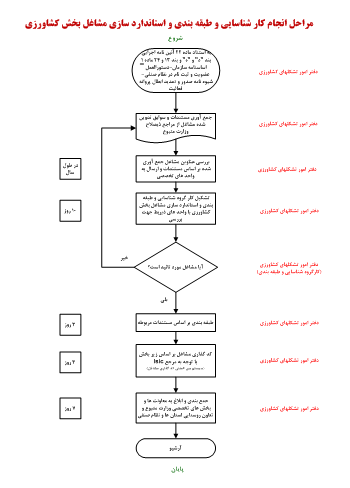 